              ҠАРАР 		    	                                            ПОСТАНОВЛЕНИЕ          24 июнь 2022 й.                     № 27                                 24 июня 2022 г.Об утверждении Административного регламента предоставления
муниципальной услуги «Предварительное согласование предоставленияземельного участка, находящегося в муниципальной собственности
муниципального образования или государственная собственность на который
не разграничена» в сельском поселении Покровский сельсовет муниципального района Федоровский район РеспубликиБашкортостанВ соответствии с Федеральным законом от 27 июля 2010 года №210-ФЗ «Об организации предоставления государственных и муниципальных услуг» (далее - Федеральный закон № 210-ФЗ), постановлением Правительства Республики Башкортостан от 22 апреля 2016 года № 153 «Об утверждении типового (рекомендованного) перечня муниципальных услуг, оказываемых органами местного самоуправления в Республике Башкортостан» Администрация муниципального района Федоровский район Республики БашкортостанПОСТАНОВЛЯЕТ:1.Утвердить административный регламент предоставления муниципальной услуги «Предварительное согласование предоставления земельного участка, находящегося в муниципальной собственности муниципального образования или государственная собственность на который не разграничена» в сельском поселении Покровский сельсовет муниципального района Федоровский район Республики Башкортостан.Настоящее постановление вступает в силу с момента подписания.Настоящее постановление опубликовать (обнародовать) на официальном сайте Администрации сельского поселения Покровский сельсовет муниципального района Федоровский район Республики Башкортостан: https://sp-pokrovka.ru/Контроль за исполнением настоящего постановления оставляю за собой.Глава сельского поселения                                                               И.А.АкимоваАдминистративный регламент предоставления муниципальной услуги
«Предварительное согласование предоставления земельного участка,
находящегося в муниципальной собственности муниципального
образования или государственная собственность на который неразграничена» в сельском поселении Покровский сельсовет муниципального района Федоровский район
Республики БашкортостанОбщие положенияПредмет регулирования Административного регламентаАдминистративный регламент предоставления муниципальной услуги «Предварительное согласование предоставления земельного участка, находящегося в муниципальной собственности муниципального образования или государственная собственность на который не разграничена» разработан в целях повышения качества и доступности предоставления муниципальной услуги, определяет стандарт, сроки и последовательность действий (административных процедур) при осуществлении полномочий по предварительному согласованию предоставления земельного участка, находящегося в муниципальной собственности муниципального образования или государственная собственность на который не разграничена, за исключением случаев предоставления земельных участков в постоянное (бессрочное) пользование (далее — административный регламент).Круг заявителейЗаявителями муниципальной услуги являются граждане, в том числе индивидуальные предприниматели, и юридические лица, в том числе иностранные юридические лица, заинтересованные в предварительном согласовании земельных участков, в случае, если земельные участки предстоит образовать или границы земельных участков подлежат уточнению в соответствии с Федеральным законом от 13 июля 2015 года № 218-ФЗ «О государственной регистрации недвижимости» (далее-заявитель).1,3* Интересы заявителей, указанных в пункте 1,2 настоящего административного регламента, могут представлять лица, обладающие соответствующими полномочиями (далее - представитель).Требования к порядку информирования о предоставлениимуниципальной услуги1*4* Информирование о порядке предоставления муниципальной услуги осуществляется:непосредственно при личном приеме заявителя в Администрации муниципального района Федоровский район Республики Башкортостаннепосредственно при личном приеме заявителя в Комитете по управлению собственностью Министерства земельных и имущественных отношений по Федоровскому району (далее - Комитет) или Республиканском государственном автономном учреждении Многофункциональный центр предоставления государственных и муниципальных услуг (далее - РГАУ МФЦ);по телефону в Комитете или РГАУ МФЦ;письменно, в том числе посредством электронной почты, факсимильной связи;" посредством размещения в открытой и доступной форме информации:на Портале государственных и муниципальных услуг (функций) Республики Башкортостан (www.gosuslugi.bashkortostan.ru) (далее-РПГУ);на	официальных	сайтах	Администрацииhttps://sp-pokrovka.ru/посредством размещения информации на информационных стендах Администрации, Комитета или РГАУ МФЦ,Информирование осуществляется по вопросам, касающимся:способов подачи заявления о предоставлении муниципальной услуги;адресов администрации и РГАУ МФЦ, обращение в которыенеобходимо для предоставления муниципальной услуги;справочной информации о работе Администрации, Комитета, РГАУ МФЦ;документов, необходимых для предоставления муниципальной услуги;порядка и сроков предоставления муниципальной услуги;порядка получения сведений о ходе рассмотрения заявления о предоставлении муниципальной услуги и о результатах предоставления муниципальной услуги;по вопросам предоставления услуг, которые являются необходимыми и обязательными для предоставления муниципальной услуги; порядка досудебного (внесудебного) обжалования действий (бездействия) должностных лиц, и принимаемых ими решений при предоставлении муниципальной услуги.Получение информации по вопросам предоставления муниципальной услуги и услуг, которые являются необходимыми и обязательными для предоставления муниципальной услуги, осуществляется бесплатно.При устном обращении заявителя (лично или по телефону) специалист Комитета или РГАУ МФЦ, осуществляющий консультирование, подробно и в вежливой (корректной) форме информирует обратившихся по интересующим вопросам.Ответ на телефонный звонок должен начинаться с информации о наименовании органа, в который позвонил заявитель, фамилии, имени, отчества (последнее - при наличии) и должности специалиста, принявшего телефонный звонок.Если специалист Комитета или РГАУ МФЦ, осуществляющий консультирование, не может самостоятельно дать ответ, телефонный звонок должен быть переадресован (переведен) на другое должностное лицо или же обратившемуся лицу должен быть сообщен телефонный номер, по которому можно будет получить необходимую информацию.Если подготовка ответа требует продолжительного времени, он предлагает заявителю один из следующих вариантов дальнейших действий:изложить обращение в письменной форме;назначить другое время для консультаций.Специалист Комитета или РГАУ МФЦ, осуществляющий консультирование, не вправе осуществлять информирование, выходящее за рамки стандартных процедур и условий предоставления муниципальной услуги, и влияющее прямо или косвенно на принимаемое решение.Продолжительность информирования по телефону не должна превышать 10 минут.Информирование осуществляется в соответствии с графиком приема граждан.По письменному обращению заявителя специалист Комитета, ответственный за предоставление муниципальной услуги, подробно в письменной форме разъясняет гражданину сведения по вопросам, указанным в пункте Гб настоящего административного регламента в порядке, установленном Федеральным законом от 2 мая 2006 г. № 59-ФЗ «О порядке рассмотрения обращений граждан Российской Федерации» (далее - Федеральный закон № 59-ФЗ).На РПГУ размещаются сведения, предусмотренные Положением о государственной информационной системе «Реестр государственных и муниципальных услуг (функций) Республики Башкортостан», утвержденным постановлением Правительства Республики Башкортостан от 3 марта 2014 года№ 84 (с последующими изменениями),На официальном сайте Администрации наряду со сведениями, указанными в пункте 1.8 настоящего административного регламента, размещаются:порядок и способы подачи заявления о предоставлении муниципальной услуги;информация по вопросам предоставления услуг, которые являются необходимыми и обязательными для предоставления муниципальной услуги;порядок получения сведений о ходе рассмотрения заявления о предоставлении муниципальной услуги и о результатах предоставления муниципальной услуги,1.10* На информационных стендах Администрации, Комитета подлежит размещению информация:о месте нахождения и графике работы Администрации, Комитета, а также РГАУ МФЦ;справочные телефоны Комитета;адреса официального сайта, а также электронной почты и (или) формы обратной связи Администрации;время ожидания в очереди на прием документов и получение результата предоставления муниципальной услуги в соответствии с требованиями настоящего административного регламента;сроки предоставления муниципальной услуги;образцы заполнения заявления и приложений к заявлениям;исчерпывающий перечень документов, необходимых для предоставления муниципальной услуги;исчерпывающий перечень оснований для отказа в приеме документов, необходимых для предоставления муниципальной услуги;исчерпывающий перечень оснований для приостановления или отказа в предоставлении муниципальной услуги;порядок и способы подачи заявления о предоставлении муниципальной услуги;порядок и способы получения разъяснений по порядку предоставления муниципальной услуги;порядок получения сведений о ходе рассмотрения заявления о предоставлении муниципальной услуги и о результатах предоставления муниципальной услуги;порядок записи на личный прием к должностным лицам;порядок досудебного (внесудебного) обжалования решений, действий (бездействия) должностных лиц, ответственных за предоставление муниципальной услуги.1,1LВ залах ожидания Комитета размещаются нормативные правовые акты, регулирующие порядок предоставления муниципальной услуги, в том числе административный регламент, которые по требованию заявителя предоставляются ему для ознакомления*1,12* Размещение информации о порядке предоставления муниципальной услуги на информационных стендах в помещении многофункционального центра осуществляется в соответствии с соглашением, заключенным между РГАУ МФЦ и Администрацией с учетом требований к информированию, установленных настоящим административным регламентом.М3. Информация о ходе рассмотрения заявления о предоставлении муниципальной услуги и о результатах предоставления муниципальной услуги может быть получена заявителем в «Личном кабинете» РПГУ, а также в Комитете, РГАУ МФЦ при обращении заявителя лично, по телефону, посредством электронной почты.Порядок, форма, место размещения и способы получения справочной информации1.14. Справочная информация об Администрации, Комитете размещена на:информационных стендах Администрации, Комитета;официальном сайте Администрации в информационно- телекоммуникационной сети Интернет www, https://fedorovka,bashkortostan.ru(далее - официальный сайт);в государственной информационной системе «Реестр государственных и муниципальных услуг (функций) Республики Башкортостан» и на РИГУ.Справочной является информация:о месте нахождения и графике работы Администрации, предоставляющего муниципальную услугу, Комитета, а также РГАУ МФЦ;справочные телефоны Комитета, Администрации, предоставляющих муниципальную услугу, организаций, участвующих в предоставлении муниципальной услуги;адреса электронной почты и (или) формы обратной связи Администрации, предоставляющего муниципальную услугу*П. Стандарт предоставления муниципальной услугиНаименование муниципальной услуги2 Л ♦ Предварительное согласован на предоставления земельного участка, находящегося в муниципальной собственности муниципального образования или государственная собственность на который не разграниченаНаименование органа местного самоуправления (организации), предоставляющего муниципальную услугуМуниципальная услуга предоставляется Администрацией муниципального района Федоровский район Республики Башкортостан,В предоставлении муниципальной услуги принимают участие Комитет, РГАУ МФЦ, органы местного самоуправления муниципальных образований Республики Башкортостан при наличии соответствующего Соглашения о взаимодействии.При предоставлении муниципальной услуги Администрация взаимодействует с:Федеральной службой государственной регистрации, кадастра и картографии;Федеральной налоговой службой;Министерством внутренних дел Российской Федерации; Организациями (органами) по государственному техническому yneiyи (или) технической инвентаризации объектов капитального строительства;Управляющими компаниями, товариществами собственников жилья, жилищно-строительными кооперативами, жилищными кооперативами*При предоставлении муниципальной услуги запрещается требовать от заявителя осуществления действий, в том числе согласований, необходимых для получения муниципальной услуги и связанных с обращением в иные государственные органы и организации, за исключением получения услуг, включенных в перечень услуг, которые являются необходимыми и обязательными для предоставления муниципальных услуг.Описание результата предоставления муниципальной услуги2*5. Результатом предоставления муниципальной услуги является: решение Администрации, оформленное в виде соответствующего правового акта, о предварительном согласование предоставления земельного участка;мотивированный отказ Администрации в предварительном согласование предоставления земельного участка (далее - мотивированный отказ в предоставлении муниципальной услуги);- решение Администрации о приостановлении срока рассмотрения поданного позднее заявления о предварительном согласовании предоставления земельного участка.Срок предоставления муниципальной услуги, в том числе с учётом необходимости обращения в организации, участвующие в предоставлении муниципальной услуги, срок приостановления предоставления муниципальной услуги в случае, если возможность приостановления предусмотрена законодательством Российской Федерации, Республики Башкортостан, срок выдачи (направления) документов, являющихся результатом предоставления муниципальной услугиСрок выдачи результата муниципальной услуги исчисляется со дня поступления заявления о предоставлении муниципальной услуги, в том числе через РГАУ МФЦ, посредством почтового отправления, в форме электронного документа с использованием РПГУ, в форме электронного документа на официальную электронную почту Администрации и не должен превышать семнадцати календарных дней, в том числе:прием документов, регистрация заявления на предоставление муниципальной услуги, проверка комплектности документов, формированиеи направление межведомственных запросов либо возврат заявления о предоставлении государственной услуги, принятие решения о предварительном согласовании предоставления земельного участка и утверждения схемы расположения земельного участка или земельных участков на кадастровом плане территории либо принятия решения об отказе в предварительном согласовании предоставления земельного участка - в срок, не превышающий четырнадцать календарных дней;выдача результата предоставления муниципальной услуги - в срок, не превышающий трех календарных дней,В случае, если схема расположения земельного участка, в соответствии с которой предстоит образовать земельный участок, подлежит согласованию в соответствии со статьей 3,5 Федерального закона от 25 октября 2001 года № 137-ФЗ «О введении в действие Земельного кодекса Российской Федерации», срок увеличивается до тридцати календарных дней со дня поступления заявления о предварительном согласовании предоставления земельного участка,В случае подачи заявления на основании подпункта 10 пункта 2 статьиподпункта 15 пункта 2 статьи 39, 6 Земельного кодекса Российской Федерации срок выдачи результата муниципальной услуги не должен превышать шестидесяти семи календарных дней.Датой поступления заявления о предоставлении муниципальной услуги при личном обращении заявителя в Администрацию считается день подачи заявления о предоставлении и муниципальной услуги с приложением предусмотренных пунктом 2.9 настоящего административного регламента надлежащим образом оформленных документов.Датой поступления заявления в форме электронного документа с использованием РИГУ считается день направления заявителю электронного сообщения о поступлении заявления о предоставлении муниципальной услуги с приложением предусмотренных пунктом 2.9 настоящего административного регламента надлежащим образом оформленных документов в соответствии с требованиями пункта 3,3 настоящего административного регламента.Датой поступления заявления о предоставлении муниципальной услуги посредством почтового отправления считается фактическая дата поступления заявления в Администрацию или следующий за ним рабочий день.Датой поступления заявления о предоставлении муниципальной услуги при обращении заявителя в РГАУ МФЦ считается день передачи РГАУ МФЦ в Администрацию заявления о предоставлении муниципальной услуги с приложением предусмотренных пунктом 2.9 настоящего административного регламента надлежащим образом оформленных документов.Комитет возвращает заявителю заявление о предоставлении муниципальной услуги в срок не превышающий десяти календарных дней со дня его поступления в адрес Администрации. При этом Комитетом должны быть указаны причины возврата заявления о предоставлении муниципальной услуги,В случае, если на дату поступления в Комитет заявления о предварительном согласовании предоставления земельного участка, образование которого предусмотрено приложенной к этому заявлению схемой расположения земельного участка, на рассмотрении Комитета находится представленная ранее другим лицом схема расположения земельного участка и местоположение земельных участков, образование которых предусмотрено этими схемами, частично или полностью совпадают, Администрация принимает решение о приостановлении срока рассмотрения поданного позднее заявления о предварительном согласовании предоставления земельного участка и направляет принятое решение заявителю.Срок рассмотрения поданного позднее заявления о предварительном согласовании предоставления земельного участка приостанавливается до принятия решения об утверждении направленной или представленной ранее схемы расположения земельного участка или до принятия решения об отказе в утверждении указанной схемы.Нормативные правовые акты, регулирующие
предоставление муниципальной услуги2+8+ Перечень нормативных правовых актов, регулирующих предоставление муниципальной услуги (с указанием их реквизитов и источников официального опубликования) размещен на официальном сайте Администрации, в государственной информационной системе «Реестр государственных и муниципальных услуг (функций) Республики Башкортостан» и наРПГУ.Исчерпывающий перечень документов, необходимых в соответствии с нормативными правовыми актами для предоставления муниципальной услуги и услуг, которые являются необходимыми и обязательными для пред оставления муниципальной услуги, подлежащих представлению заявителем, способы их получения заявителем, в том числе в электронной форме, порядок ихпредставления2,9, Исчерпывающий перечень документов, необходимых в соответствии с нормативными правовыми актами для предоставления муниципальной услуги, подлежащих представлению заявителем:заявление о предоставлении муниципальной услуги по форме, согласно приложению Jte] к настоящему административному регламенту, подаются в адрес Администрации следующими способами:в форме документа на бумажном носителе — посредством личного обращения в Администрацию, Комитет, РГАУ МФЦ (далее- личное обращение), посредством почтового отправления с объявленной ценностью при его пересылке с описью вложения и уведомлением о вручении (далее - почтовое отправление);путем заполнения формы заявления через «Личный кабинет» РПГУ (далее - отправление в электронной форме);в форме электронного документа на официальную электронную почту Администрации (далее — представление посредством электронной почты).В	заявлении также	указывается	один из	следующих	способовпредоставления	заявителю	результатов	предоставления муниципальнойуслуги:в	виде	бумажного	документа,	который	заявитель	получаетнепосредственно при личном обращении в Администрацию;в	виде	бумажного	документа,	который	заявитель	получаетнепосредственно при личном обращении в РГАУ МФЦ;в виде бумажного документа, который направляется заявителю посредством почтового отправления;в виде электронного документа, который направляется заявителю в «Личный кабинет» на РПГУ, на адрес электронной почты заявителя.В заявлении указываются:фамилия, имя и (при наличии) отчество, место жительства заявителя, реквизиты документа, удостоверяющего личность заявителя (для гражданина);наименование и место нахождения заявителя (для юридического лица), а также государственный регистрационный номер записи о государственной регистрации юридического лица в едином государственном реестре юридических лиц и идентификационный номер налогоплательщика, за исключением случаев, если заявителем является иностранное юридическое лицо;кадастровый номер земельного участка, заявление о предварительном согласовании предоставления которого подано, в случае, если границы такого земельного участка подлежат уточнению в соответствии с Федеральным законом «О государственной регистрации недвижимости»;реквизиты решения об утверждении проекта межевания территории, если образование испрашиваемого земельного участка предусмотрено указанным проектом;кадастровый номер земельного участка или кадастровые номера земельных участков, из которых в соответствии с проектом межевания территории, со схемой расположения земельного участка или с проектной документацией лесных участков предусмотрено образование испрашиваемого земельного участка, в случае, если сведения о таких земельных участках внесены в Единый государственный реестр недвижимости;и' основание предоставления земельного участка без проведения торгов из числа предусмотренных пунктом 2 статьи 39.3, статьей 39.5, пунктом 2 статьи 39,6 или пунктом 2 статьи 39.10 Земельного кодекса Российской Федерации;вид права, на котором заявитель желает приобрести земельный участок, если предоставление земельного участка возможно на нескольких видах прав;цель использования земельного участка;реквизиты решения об изъятии земельного участка для государственных или муниципальных нужд, в случае, если земельный участок предоставляется взамен земельного участка, изымаемого для государственных или муниципальных нужд;реквизиты решения об утверждении документа территориального планирования и (или) проекта планировки территории в случае, если земельный участок предоставляется для размещения объектов, предусмотренных указанными документом и (или) проектом;почтовый адрес и (или) адрес электронной почты для связи с заявителем.К заявлению о предоставлении муниципальной услуги прилагаются:-документы, подтверждающие право заявителя на приобретение земельного участка без проведения торгов и предусмотренные перечнем, утвержденным приказом Минэкономразвития России от 12 января 2015 года Ке 1, за исключением документов, которые должны быть представлены в уполномоченный орган в порядке межведомственного информационного взаимодействия (приложение № 4 к административному регламенту)схема расположения земельного участка в случае, если испрашиваемый земельный участок предстоит образовать и отсутствует проект межевания территории, в границах которой предстоит образовать такой земельный участок;проектная документация лесных участков, за исключением лесного участка, образуемого в целях размещения линейного объекта;копия документа, подтверждающего личность заявителя либо представителя заявителя, в случае если заявление подано в форме электронного документа (преставление указанного документа не требуется в случае направления заявления посредством отправки через «Личный кабинет» РИГУ, а также, если заявление подписано усиленной квалифицированной электронной подписью заявителя (представитель заявителя)документ, подтверждающий полномочия представителя заявителя, в случае, если с заявлением о предварительном согласовании предоставления земельного участка обращается представитель заявителя;заверенный перевод на русский язык документов о государственной регистрации юридического лица в соответствии с законодательством иностранного государства в случае, если заявителем является иностранноеюридическое лицо;подготовленный садоводческим или огородническим некоммерческим товариществом реестр членов такого товарищества в случае, если подано заявление о предварительном согласовании предоставления земельного участка или о предоставлении земельного участка в безвозмездное пользование такому товариществу;1Представитель заявителя при обращении с заявлением о получении муниципальной услуги в Администрацию предъявляет документ, подтверждающий полномочия представителя в	соответствии сзаконодательством Российской Федерации.Представитель заявителя, подающий заявление через РГАУ МФЦ, предъявляет документ, удостоверяющий личность представителя, а также документ, подтверждающий полномочия представителя в соответствии с законодательством Российской Федерации, копия последнего заверяется специалистом РГАУ МФЦ и приобщается к поданному заявлению,2.9.2* При личном обращении заявителем представляются в оригинале заявление, указанное в подпункте 1 пункта	2*9 настоящегоадминистративного регламента.Документы,	указанные	в	подпункте	2	пункта	2.9	настоящегоадминистративного регламента, представляются в оригиналах, при этом, специалист ответственный за прием и регистрацию документов, снимает их копии, заверяет надлежащим образом и возвращает оригиналы документов заявителю.2*9,3* При обращении посредством почтовой связи заявителем представляются в оригинале заявление, указанное в подпункте 1 пункта 2.9 настоящего административного регламента*Документы,	указанные	в	подпункте	2	пункта	2,9	настоящегоадминистративного регламента, представляются в копиях с предъявлением их оригиналов специалисту ответственному за предоставление муниципальной услуги, при получении результата предоставления муниципальной услуги.2,9.4 При обращении посредством РГТГУ, на электронную почту Администрации заявителем представляются документы, указанные в подпунктах 1, 2 пункта 2,9 настоящего административного регламента, в электронных образах, подписанных простой электронной подписью и (или) усиленной квалифицированной электронной подписью.2,9,5. Заявление и приложенные к нему документы не должны содержать подчисток, приписок, зачеркнутых слов и иных неоговоренных исправлений, тексты в них должны быть написаны разборчиво, без сокращений.Исчерпывающий перечень документов, необходимых в соответствии с нормативными правовыми актами для предоставления муниципальной услуги, которые находятся в распоряжении государственных органов, органов местного самоуправления и иныхорганов, участвующих в предоставлении государственных или
муниципальных услуг, и которые заявитель вправе представить, а
также способы их получения заявителями, в том числе в электронной
форме, порядок их представления2Л0. К документам, необходимым в соответствии с нормативными правовыми актами для предоставления муниципальной услуги, которые находятся в распоряжении государственных органов, которые Администрация запрашивает в порядке межведомственного взаимодействия, относятся следующие документы указанные в приложение JVs5 настоящего административного регламента.2ЛI. Заявитель вправе представить по собственной инициативе в адрес Администрации документы, указанные в пункте 2Л0 настоящего административного регламента.2.12* Непредставление заявителем документов, указанных в пункте 2.10 настоящего административного регламента, не является основанием для отказа в предоставлении муниципальной услуги.Указание на запрет требовать от заявителя2,13, При предоставлении муниципальной услуги запрещается требовать от заявителя:2Л3.1. представления документов и информации или осуществления действий, представление или осуществление которых не предусмотрено нормативными правовыми актами, регулирующими отношения, возникающие в связи с предоставлением муниципальной услуги;2 Л 3.2. представления документов и информации, которые в соответствии с нормативными правовыми актами Российской Федерации и Республики Башкортостан, муниципальными правовыми актами находятся в распоряжении органов, предоставляющих муниципальную услугу, государственных органов, органов местного самоуправления и (или) подведомственных государственным органам и органам местного самоуправления организаций, участвующих в предоставлении муниципальных услуг, за исключением документов, указанных в части б статьи 7 Федерального закона от 27 июля 2010 года № 210-ФЗ «Об организации предоставления государственных и муниципальных услуг» (далее - Федеральный закон Jfe210-ФЗ);представления документов и информации, отсутствие и (или) недостоверность которых не указывались при первоначальном отказе в приеме документов, необходимых для предоставления муниципальной услуги, либо в предоставлении муниципальной услуги, за исключением случаев, предусмотренных пунктом 4 части 1 статьи 7 Федерального закона № 210-ФЗ.2.14, При предоставлении муниципальных услуг в электронной форме с использованием РПГУ запрещено:отказывать в приеме запроса и иных документов, необходимых для предоставления муниципальной услуги, в случае если запрос и документы, необходимые для предоставления муниципальной услуги, поданы в соответствии с информацией о сроках и порядке предоставления муниципальной услуги, опубликованной на РПГУ;отказывать в предоставлении муниципальной услуги в случае, если запрос и документы, необходимые для предоставления муниципальной услуги, поданы в соответствии с информацией о сроках и порядке предоставления муниципальной услуги, опубликованной на РПГУ;требовать от заявителя совершения иных действий, кроме прохождения идентификации и аутентификации в соответствии с нормативными правовыми актами Российской Федерации, указания цели приема, а также предоставления сведений, необходимых для расчета длительности временного интервала, который необходимо забронировать для приема;требовать от заявителя предоставления документов, подтверждающих внесение заявителем платы за предоставление муниципальной услуги.Исчерпывающий перечень оснований для отказа в приеме документов, необходимых для предоставления муниципальной услуги ивозврата заявления заявителю2.15 Основанием для отказа в приеме документов, необходимых для предоставления муниципальной услуги, является не установление личности лица, обратившегося за оказанием услуги (не предъявление данным лицом документа, удостоверяющего его личность, отказ данного лица предъявить документ, удостоверяющий личность), а также не подтверждение полномочий представителя (в случае обращения представителя).Отказ в приеме заявления и прилагаемых к нему документов в иных случаях не допускается.Основанием для возврата заявления заявителю является:а)	несоответствие заявления о предоставлении муниципальной услуги требованиям, установленным в подпункте 1 пункта 2.9 настоящего административного регламента;б)	поступление заявления в ненадлежащий уполномоченный орган;в)	непредставление документов, указанных в подпункте 2 пункта 2.9,настоящего административного регламента.2.16. Заявление, поданное в форме электронного документа с использованием РПГУ, к рассмотрению не принимается в случае установления полномочия представителя (в случае обращения представителя), а также если:некорректное заполнение обязательных полей в форме интерактивного запроса РПГУ (отсутствие заполнения, недостоверное, неполное либо неправильное заполнение);представление электронных копий (электронных образов) документов, не позволяющих в полном объеме прочитать текст документа и/или распознать реквизиты документа;несоблюдение установленных условий признания действительности электронной подписи заявителя (представителя) в соответствии с Федеральным законом «Об электронной подписи», выявленное в результате ее проверки.Исчерпывающий перечень оснований для приостановления или отказа в предоставлении муниципальной услуги2.17, Основание для приостановления предоставления муниципальной услуги указано в пункте 2.7 настоящего административного регламента.2Л 8. Основания для отказа в предоставлении муниципальной услуги:схема расположения земельного участка, приложенная к заявлению о предварительном согласовании предоставления земельного участка, не может быть утверждена по основаниям, указанным в пункте 16 статьи 11Л 0 Земельного кодекса Российской Федерации;земельный участок, который предстоит образовать, не может быть предоставлен заявителю по основаниям, указанным в подпунктах 1 - 13,- 19, 22 и 23 статьи 39Л 6 Земельного кодекса Российской Федерации;земельный участок, границы которого подлежат уточнению в соответствии с Федеральным законом «О государственной регистрации недвижимости», не может быть предоставлен заявителю по основаниям, указанным в подпунктах 1-23 статьи 39Л 6 Земельного кодекса Российской Федерации.Перечень услуг, которые являются необходимыми и обязательными для предоставления муниципальной услуги, в том числе сведения о документе (документах), выдаваемом (выдаваемых) организациями, участвующими в предоставлении муниципальнойуслугиУслуги, которые являются необходимыми и обязательными для предоставления муниципальной услуги, и документы, выдаваемые организациями, участвующими в предоставлении муниципальной услуги, нормативными правовыми актами Российской Федерации, Республики Башкортостан, органов местного самоуправления не предусмотрены*Порядок, размер и основания взимания государственной пошлины или иной платы, взимаемой за предоставление муниципальной услугиЗа предоставление муниципальной услуга государственная пошлина не взимается.Порядок» размер и основания взимания платы за предоставлениеуслуг, которые являются необходимыми и обязательными для
предоставления муниципальной услуги, включая информацию о
методике расчета размера такой платыПлата за предоставление услуг, которые являются необходимыми и обязательными для предоставления муниципальной услуги, не взимается в связи с отсутствием таких услуг.Максимальный срок ожидания в очереди при подаче запроса о предоставлении муниципальной услуги» и при получении результата предоставления муниципальной услугПрием заинтересованных лиц при наличии технической возможности ведется с помощью электронной системы управления очередью, при этом учитываются заявители» осуществившие предварительную запись по телефону либо через РИГУ,Максимальный срок ожидания при подаче заявления и прилагаемых к нему документов, а также при получении результатов предоставления муниципальной услуги не должен превышать 15 минут.Срок и порядок регистрации запроса заявителя о предоставлении муниципальной услуги» в том числе в электронной формеВсе заявления о предоставлении муниципальной услуги, в том числе поступившие в форме электронного документа с использованием РПГУ, посредством электронной почты, либо поданные через РГАУ МФЦ, принятые к рассмотрению Администрацией, подлежат регистрации в течение одного рабочего дня.Требовании к помещениям, в которых предоставляется муниципальная услугаМестоположение административных зданий, в которых осуществляется прием заявлений и документов, необходимых для предоставления муниципальной услуги, а также выдача результатов муниципальной услуги, должно обеспечивать удобство для граждан с точки зрения пешеходной доступности от остановок общественного транспорта,В случае если имеется возможность организации стоянки (парковки) возле здания (строения), в котором размещено помещение приема и выдачи документов, организовывается стоянка (парковка) для личного автомобильного транспорта заявителей. За пользование стоянкой (парковкой) с заявителей плата не взимается.Для парковки специальных автотранспортных средств инвалидов на стоянке (парковке) выделяется не менее 10% мест (но не менее одного места) для бесплатной парковки транспортных средств, управляемых инвалидами Т, ITгрупп, а также инвалидами III группы в порядке, установленном Правительством Российской Федерации, и транспортных средств* перевозящих таких инвалидов и (или) детей-инвалидов, Указанные места для парковки не должны занимать иные транспортные средства,В целях обеспечения беспрепятственного доступа заявителей* в том числе передвигающихся на инвалидных колясках, вход в здание и помещения, в которых предоставляется муниципальная услуга, оборудуются пандусами, поручнями, тактильными (контрастными) предупреждающими элементами, иными специальными приспособлениями* позволяющими обеспечить беспрепятственный доступ и передвижение инвалидов, в соответствии с законодательством Российской Федерации о социальной защите инвалидов.Центральный вход в здание Администрации должен быть оборудован информационной табличкой (вывеской)* содержащей информацию:наименование;местонахождение и юридический адрес;режим работы;график приема;номера телефонов для справок.Помещения, в которых предоставляется муниципальная услуга, должны соответствовать санитарно-эпидемио логическим правилам и нормативам.Помещения, в которых предоставляется муниципальная услуга, оснащаются:противопожарной системой и средствами пожаротушения; системой оповещения о возникновении чрезвычайной ситуации; средствами оказания первой медицинской помощи; туалетными комнатами для посетителей.Зал ожидания заявителей оборудуется стульями, скамьями, количество которых определяется исходя из фактической нагрузки и возможностей для их размещения в помещении, а также информационными стендами.Тексты материалов, размещенных на информационном стенде, печатаются удобным для чтения шрифтом* без исправлений, с выделением наиболее важных мест полужирным шрифтом.Места для заполнения заявлений оборудуются стульями, столами (стойками), бланками заявлений* письменными принадлежностями.Места приема заявителей оборудуются информационными табличками (вывесками) с указанием:номера кабинета и наименования отдела;фамилии, имени и отчества (последнее - при наличии), должности ответственного лица за прием документов; графика приема заявителей.Рабочее место каждого должностного лица Администрации, ответственного за прием документов, должно быть оборудовано персональным компьютером с возможностью доступа к необходимым информационным базам данных, печатающим устройством (принтером) и копирующим устройством.Должностное лицо Администрации, ответственное за прием документов, должно иметь настольную табличку с указанием фамилии, имени, отчества (последнее - при наличии) и должности.При предоставлении муниципальной услуги инвалидам обеспечиваются:возможность беспрепятственного доступа к объекту (зданию, помещению), в котором предоставляется муниципальная услуга;возможность самостоятельного передвижения по территории, на которой расположены здания и помещения, в которых предоставляется муниципальная услуга, а также входа в такие объекты и выхода из них, посадки в транспортное средство и высадки из него, в том числе с использование кресла-коляски;сопровождение инвалидов, имеющих стойкие расстройства функции зрения и самостоятельного передвижения;надлежащее размещение оборудования и носителей информации, необходимых для обеспечения беспрепятственного доступа инвалидов зданиям и помещениям, в которых предоставляется муниципальная услуга, и к муниципальной услуге с учетом ограничений их жизнедеятельности;дублирование необходимой для инвалидов звуковой и зрительной информации, а также надписей, знаков и иной текстовой и графической информации знаками, выполненными рельефно-точечным шрифтом Брайля; допуск сурдопереводчика и тифлосурдопереводчика; допуск собаки-проводника при наличии документа, подтверждающего ее специальное обучение, на объекты (здания, помещения), в которых предоставляются услуги;оказание инвалидам помощи в преодолении барьеров, мешающих получению ими муниципальной услуги наравне с другими лицами.Показатели доступности и качества предоставления муниципальной услугиОсновными показателями доступности предоставления муниципальной услуги являются:2.25 Л.	Расположение помещений, предназначенных дляпредоставления муниципальной услуги, в зоне доступности к основным транспортным магистралям, в пределах пешеходной доступности для заявителей.2,25,2- Наличие полной и понятной информации о порядке, сроках и ходе предоставления муниципальной услуги в информационнотелекоммуникадионных сетях общего пользования (в том числе в сети Интернет), средствах массовой информации,Возможность выбора заявителем формы обращения за предоставлением муниципальной услуги непосредственно в Администрацию, либо в форме электронных документов с использованием РПГУ, на электронную почту Администрации либо через РГАУ МФЦ,2.25*4.	Возможность	получения заявителем	уведомлений опредоставлении муниципальной услуги с помощью РПГУ,2,25.5. Возможность получения информации о ходе предоставления муниципальной услуги, в том числе с использованием информационнокоммуникационных технологий.2.26*	Основными	показателями качества предоставлениямуниципальной услуги являются:Своевременность предоставления муниципальной услуги в соответствии со стандартом ее предоставления, установленным настоящим административным регламентом,2*26.2, Минимально возможное количество взаимодействий заявителя с должностными лицами, участвующими в предоставлении муниципальной услуги*2.26*3. Отсутствие обоснованных жалоб на действия (бездействие) сотрудников и их некорректное (невнимательное) отношение к заявителям*Отсутствие нарушений установленных сроков в процессе предоставления муниципальной услуги,Отсутствие заявлений об оспаривании решений, действий (бездействия) Администрации, его должностных лиц, принимаемых (совершенных) при предоставлении муниципальной услуги, по итогам рассмотрения которых вынесены решения об удовлетворении (частичном удовлетворении) требований заявителей.Иные требования, в том числе учитывающие особенности предоставления муниципальной услуги по экстерриториальному принципу и особенности предоставления муниципальной услуги вэлектронной форме2,27. Прием документов и выдача результата предоставления муниципальной услуги осуществляются РГАУ МФЦ в порядке, установленном Соглашением о взаимодействии,2*28. Заявителям обеспечивается возможность представления заявления о предоставлении муниципальной услуги и прилагаемых к нему документов в форме электронного документа.Заявления и прилагаемые к нему документы в форме электронного документа посредством РПГУ направляются в Администрацию в виде файлов в формате XML, созданных с использованием XML-схем и обеспечивающих считывание и контроль представленных данных,Заявления в форме электронного документа на электронную почты направляются в Администрацию в виде файлов в формате doc, docx, txt, xls, xlsx, rtf.Электронные документы (электронные образы документов), прилагаемые к заявлению, направляются в виде файлов в форматах PDF, TIF,Качество предоставляемых электронных документов (электронных образов документов) в форматах PDF, TIFдолжно позволять в полном объеме прочитать текст документа и распознать реквизиты документа,Обращение заявителей за получением муниципальной услуги в электронной форме посредством РПГУ осуществляется путем подписания заявления уполномоченным лицом с использованием простой электронной подписи, также допускается использование усиленной квалифицированной электронной подписи.Использование простой электронной подписи для получения муниципальной услуги допускается, если федеральными законами или иными нормативными актами не установлен запрет на обращение за получением муниципальной услуги в электронной форме, а также не установлено использование в этих целях иного вида электронной подписи. Для использования простой электронной подписи заявитель должен быть зарегистрирован в единой системе идентификации и аутентификации. Доверенность, подтверждающая правомочие на обращение за получением муниципальной услуги, выданная юридическим лицом, удостоверяется усиленной квалифицированной электронной подписью правомочного должностного лица заявителя.Прилагаемые к заявлению о предоставлении муниципальной услуги копии документов подписываются простой электронной подписью заявителя и (или) усиленной квалифицированной электронной подписью.2,29. Заявителям обеспечивается выдача результата муниципальной услуги в форме электронного документа, заверенного усиленной квалифицированной электронной подписью Администрации (Уполномоченного органа) (при наличии),III. Состав, последовательность и сроки выполнения административных процедур (действий), требования к порядку их выполнения, в том числе особенности выполнения административных процедур (действий) в электронной формеИсчерпывающий перечень административных процедурПредоставление муниципальной услуги включает в себя следующие административные процедуры:прием документов, регистрация заявления на предоставление муниципальной услуги;в случае подачи заявления на основании подпункта 10 пункта 2 статьи 39.3, подпункта 15 пункта 2 статьи 39. 6 Земельного кодекса Российской Федерации публикация извещения о предоставлении земельного участка или принятие решения об отказе в предоставлении земельного участка по основаниям, предусмотренным статьей 39Л 6 Земельного кодекса Российской Федерации;подготовка решение о предварительном согласовании предоставления земельного участка либо решения об отказе в предварительном согласовании предоставления земельного участка лицу, обратившемуся с заявлением о предварительном согласовании предоставления земельного участка на основании, предусмотренных пунктами 2.18* настоящего административного регламента;направление (выдача) заявителю результата предоставления муниципальной услуги.Описание административных процедур содержится в приложении № 3.Перечень административных процедур (действий) припредоставлении муниципальной услуги в электронной формеПри предоставлении муниципальной услуги в электронной форме заявителю обеспечиваются:получение информации о порядке и сроках предоставления муниципальной услуги;запись на прием в Администрацию, РГАУ МФЦ для подачи запроса о предоставлении муниципальной услуги;формирование запроса;прием и регистрация Администрацией запроса и иных документов, необходимых для предоставления муниципальной услуги;получение результата предоставления муниципальной услуги;получение сведений о ходе выполнения запроса;осуществление оценки качества предоставления муниципальной услуги;досудебное (внесудебное) обжалование решений и действий (бездействия) Администрации либо действия (бездействие) должностных лиц Администрации,	предоставляющего муниципальную услугу, либомуниципального служащего.Порядок осуществления административных процедур (действий) вэлектронном виде3.3* Запись на прием в Администрацию или РГАУ МФЦ для подачи запроса о предоставлении муниципальной услуги.3.3Л, Запись на прием в Администрацию осуществляется в случае реализации обеспечения записи на прием на сайте Администрации,3*3,2. При организации записи на прием в РГАУ МФЦ заявителю обеспечивается возможность:а)	ознакомления с расписанием работы Администрации или РГАУ МФЦ, а также с доступными для записи на прием датами и интервалами времени приема:б)	записи в любые свободные для приема дату и время в пределах установленного в Администрации или РГАУ МФЦ графика приема заявителей.Администрация или РГАУ МФЦ не вправе требовать от заявителя совершения иных действий, кроме прохождения идентификации и аутентификации в соответствии с нормативными правовыми актами Российской Федерации, указания цели приема, а также предоставления сведения, необходимых для расчёта длительности временного интервала, который необходимо забронировать для приема.Запись на прием может осуществляться посредством информационной системы Администрации или РГАУ МФЦ, которая обеспечивает возможность интеграции с РПГУ.Формирование запроса.Формирование запроса осуществляется посредством заполнения электронной формы запроса на РПГУ без необходимости дополнительной подачи запроса а какой-либо иной форме.На РПГУ размещаются образцы заполнения электронной формы запроса.Форматно-логическая проверка сформированного запроса осуществляется после заполнения заявителем каждого из полей электронной формы запроса. При выявлении некорректно заполненного поля электронной формы запроса заявитель уведомляется о характере выявленной ошибки и порядке ее устранения посредством информационного сообщения непосредственно в электронной форме запроса.При формировании запроса заявителю обеспечивается:а)	возможность копирования и сохранения запроса и иных документов, указанных в пункте 2.9 настоящего административного регламента, необходимых для предоставления муниципальной услуги;б)	возможность заполнения несколькими заявителями одной электронной формы запроса при обращении за муниципальными услугами, предполагающими направление совместного запроса несколькими заявителями (описывается в случае необходимости дополнительно);в)	возможность печати на бумажном носителе копии электронной формы запроса;г)	сохранение ранее введенных в электронную форму запроса значений в любой момент по желанию пользователя, в том числе при возникновении ошибок ввода и возврате для повторного ввода значений в электронную форму запроса;д)	заполнение полей электронной формы запроса до начала вводасведений заявителем с использованием сведений, размещенных в федеральной системе «Единая система идентификации и аутентификации в инфраструктуре,	обеспечивающей	информационно-технологическоевзаимодействие информационных систем, используемых для предоставления государственных и муниципальных услуг в электронной форме» (далее- единая система идентификации и аутентификации), и сведений, опубликованных на РИГУ, в части, касающейся сведений, отсутствующих в единой системе идентификации и аутентификации;е)	возможность вернуться на любой из этапов заполнения электронной формы запроса без потери ранее введенной информации;ж)	возможность доступа заявителя на РПГУ к ранее поданным им запросам в течение не менее одного года, а также частично сформированных запросов - в течение не менее трёх месяцев.Сформированный и подписанный запрос и иные документы, необходимые для предоставления муниципальной услуги, направляются в Администрацию посредством РПГУ,Прием и регистрация запроса и иных документов, необходимых для предоставления муниципальной услуги.3.4Л. Администрация обеспечивает:а)	прием документов, необходимых для предоставления муниципальной услуги;б)	направление заявителю электронных сообщений о поступлении запроса, о приеме запроса либо об отказе в приеме к рассмотрению в срок не позднее 1 рабочего дня с момента их подачи на РПГУ, а в случае их поступления в нерабочий или праздничный день, - в следующий за ним первый рабочий день;в)	регистрацию запроса в течение 1 рабочего дня с момента направления заявителю электронного сообщения о поступлении запроса без необходимости повторного представления заявителем таких документов на бумажном носителе, если иное не установлено федеральными законами и принимаемыми в соответствии с ними актами Правительства Российской Федерации, законами Республики Башкортостан, нормативными правовыми актами Республики Башкортостан, муниципальными правовыми актами.Предоставление муниципальной услуги начинается со дня направления заявителю электронного сообщения о приеме заявления, за исключением случая, если для начала процедуры предоставления государственной услуги в соответствии с законодательством требуется личная явка3,4,2. Электронное заявление становится доступным для ответственного специалиста в информационной системе межведомственного электронного взаимодействия (далее - СМЭВ).Ответственный специалист в СМЭВ:проверяет наличие электронных заявлений, поступивших с РПГУ, с периодом не реже двух раз в день;изучает поступившие заявления и приложенные образы документов (документы);производит действия в соответствии с пунктом 3.4Л настоящего административного регламента.Получение результата предоставления муниципальной услуги.Заявителю в качестве результата предоставления муниципальнойуслуги обеспечивается по его выбору возможность получения:а)	электронного документа, подписанного уполномоченным должностным лицом уполномоченного органа с использованием усиленной квалифицированной электронной подписи;б)	документа на бумажном носителе в многофункциональном центре.Получение сведений о ходе выполнения запроса.Получение информации о ходе рассмотрения заявления и о результате предоставления муниципальной услуги производится в «Личном кабинете» на РПГУ при условии авторизации, а также в мобильном приложении. Заявитель имеет возможность просматривать статус электронного заявления, а также информацию о дальнейших действиях в «Личном кабинете» по собственной инициативе, в любое время.При предоставлении муниципальной услуги в электронной форме заявителю направляется:а)	уведомление о записи на прием в Администрацию или многофункциональный центр, содержащее сведения о дате, времени и месте приема;б)	уведомление о приеме и регистрации запроса и иных документов, необходимых для предоставления муниципальной услуги, содержащее сведения о факте приема запроса и документов, необходимых для предоставления услуги, и начале процедуры предоставления услуги, а также сведения о дате и времени окончания предоставления услуги либо мотивированный отказ а приеме запроса и иных документов, необходимых для предоставления услуги;в)	уведомление о результатах рассмотрения документов, необходимых для предоставления муниципальной услуги, содержащее сведения о принятии положительного решения о предоставлении муниципальной услуги и возможности получить результат предоставления муниципальной услуги либо мотивированный отказ в предоставлении муниципальной услуги.Оценка качества предоставления муниципальной услуги.Оценка качества предоставления муниципальной услугиосуществляется в соответствии с Правилами оценки гражданами эффективности деятельности руководителей территориальных органов федеральных органов исполнительной власти (их структурных подразделений) с учетом качества предоставления ими государственных услуг, а также применения результатов указанной оценки как основания для принятия решений о досрочном прекращении исполнения соответствующими руководителями своих должностных обязанностей, утвержденными постановлением Правительства Российской Федерации от 12 декабря 2012 года № 1284 «Об оценке гражданами эффективности деятельности руководителей территориальных органов федеральных органов исполнительной власти (их структурных подразделений) и территориальных органов государственных внебюджетных фондов (их региональных отделений) с учетом качества предоставления ими государственных услуг, а также о применении результатов указанной оценки как основания для принятия решений о досрочном прекращении исполнения соответствующими руководителями своих должностных обязанностей».Досудебное (внесудебное) обжалование решений и действий (бездействия) Администрации либо действия (бездействие) должностных лиц Администрации либо муниципального служащего.Заявителю обеспечивается возможность направления жалобы на решения, действия или бездействие Администрации, должностного лица Администрации либо муниципального служащего в соответствии со статьей 11*2 Федерального закона № 210-ФЗ и в порядке, установленном постановлением Правительства Российской Федерации от 20 ноября 2012 года № 1198 «О федеральной государственной информационной системе, обеспечивающей процесс досудебного, (внесудебного) обжалования решений и действий (бездействия), совершенных при предоставлении государственных и муниципальных услуг».Порядок исправления допущенных опечаток и ошибок в выданных врезультате предоставления муниципальной услуги документахВ случае выявления опечаток и ошибок заявитель вправе обратиться в Администрацию, Комитет или РГАУ МФЦ с заявлением об исправлении допущенных опечаток по форме согласно приложению № 2 настоящего административного регламента.В заявлении об исправлении опечаток и ошибок в обязательном порядке указываются;наименование Администрации, в который подается заявление об исправление опечаток;вид, дата, номер выдачи (регистрации) документа, выданного в результате предоставления муниципальной услуги;для юридических лиц — название, организационно-правовая форма, ИНН, ОГРН, адрес места нахождения, фактический адрес нахождения (при наличии), адрес электронной почты (при наличии), номер контактного телефона;для индивидуальных предпринимателей - фамилия, имя, отчество (при наличии), ИНН, ОГРН, данные основного документа, удостоверяющего личность, адрес места нахождения, фактический адрес нахождения (при наличии), адрес электронной почты (при наличии), номер контактного телефона;для физических лиц - фамилия, имя, отчество (при наличии), адрес места жительства (места пребывания), адрес электронной почты (при наличии), номер контактного телефона, данные основного документа, удостоверяющего личность.реквизиты документа (-ов), обосновывающих доводы заявителя о наличии опечатки, а также содержащих правильные сведения*3.10* К заявлению должен быть приложен оригинал до icyмента, выданного по результатам предоставления муниципальной услуги,В случае, если от имени заявителя действует лицо, являющееся его представителем в соответствии с законодательством Российской Федерации, также представляется документ, удостоверяющий личность представителя, и документ, подтверждающий соответствующие полномочия*3.11* Заявление об исправлении опечаток и ошибок представляются следующими способами:лично в Администрацию, Комитет;почтовым отправлением;посредством электронной почты в Администрацию;путем заполнения формы запроса через «Личный кабинет» РПГУ;-вРГАУМФЦ*3.12. Основаниями для отказа в приеме заявления об исправлении опечаток и ошибок являются;представленные документы по составу и содержанию несоответствуют	требованиям	пунктов	3.9 и 3.10 настоящегоадминистративного регламента;заявитель не является получателем муниципальной услуги*3.13* Отказ в приеме заявления об исправлении опечаток и ошибок по иным основаниям не допускается*Заявитель имеет право повторно обратиться с заявлением об исправлении опечаток и ошибок после устранения оснований для отказа в исправлении опечаток, предусмотренных пунктом 3.12 настоящего административного регламента.3*14. Основаниями для отказа в исправлении опечаток и ошибок являются:отсутствие несоответствий между содержанием документа, выданного по результатам предоставления муниципальной услуги, и содержанием документов, представленных заявителем самостоятельно и (или) по собственной инициативе, а также находящихся в распоряжении Администрации и (или) запрещенных в рамках межведомственного информационного взаимодействия при предоставлении заявителю муниципальной услуги;документы, представленные заявителем в соответствии с пунктом 3*4 настоящего административного регламента, не представлялись ранее заявителем при подаче заявления о предоставлении муниципальной услуги, противоречат данным, находящимся в распоряжении Администрации и (или) запрошенных в рамках межведомственного информационного взаимодействия при предоставлении заявителю муниципальной услуги;документов, указанных в подпункте 6 пункта 3.9 настоящего административного регламента, недостаточно для начала процедуры исправлении опечаток и ошибок,Заявление об исправлении опечаток и ошибок регистрируется Администрацией, РГАУ МФЦ в течение одного рабочего дня с момента получения заявления об исправлении опечаток и ошибок и документов приложенных к нему.Заявление об исправлении опечаток и ошибок в течение пяти рабочих дней с момента регистрации в Администрации такого заявления рассматривается Администрацией на предмет соответствия требованиям, предусмотренным настоящим административным регламентом,По результатам рассмотрения заявления об исправлении опечаток и ошибок Администрация срок, предусмотренный пунктом 3.16 настоящего административного регламента:в случае отсутствия оснований для отказа в исправлении опечаток и ошибок, предусмотренных пунктом 3.14 настоящего административного регламента, принимает решение об исправлении опечаток и ошибок;в случае наличия хотя бы одного из оснований для отказа в исправлении опечаток, предусмотренных пунктом ЗЛ4 настоящего административного регламента, принимает решение об отсутствии необходимости исправления опечаток и ошибок.В случае принятия решения об отсутствии необходимости исправления опечаток и ошибок Администрацией в течение трех рабочих дней с момента принятия решения оформляется письмо об отсутствии необходимости исправления опечаток и ошибок с указанием причин отсутствия необходимости.К письму об отсутствии необходимости исправления опечаток и ошибок прикладывается оригинал документа, выданного по результатам предоставления муниципальной услуги, за исключением случая подачи заявления об исправлении опечаток и ошибок в электронной форме через РГПУ.Исправление опечаток и ошибок осуществляется Администрацией в течение трех рабочих дней с момента принятия решения, предусмотренного подпунктом 1 пункта ЗЛ 7 настоящего административного Регламента.Результатом исправления опечаток и ошибок является подготовленный в двух экземплярах документ о предоставлении муниципальной услуги.При исправлении опечаток и ошибок не допускается:изменение содержания документов, являющихся результатом предоставления муниципальной услуги;внесение новой информации, сведений из вновь полученных документов, которые не были представлены при подаче заявления о предоставлении муниципальной услуги.Документы, предусмотренные пунктом 3.18 и абзацем вторым пункта ЗЛ9 настоящего административного регламента, направляются заявителю по почте или вручаются лично в течение 1 рабочего дня с момента их подписания*В случае подачи заявления об исправлении опечаток в электронной форме через РШ У, на электронную почту Администрации заявитель в течение одного рабочего дня с момента принятия решения, предусмотренного подпунктом 1 пункта 3.17 настоящего административного регламента, информируется о принятии такого решения и необходимости представления в Администрацию оригинального экземпляра документа о предоставлении муниципальной услуги, содержащий опечатки и ошибки.Первый оригинальный экземпляр документа о предоставлении муниципальной услуги, содержащий опечатки и ошибки, подлежит уничтожению*Второй оригинальный экземпляр документа о предоставлении муниципальной услуги, содержащий опечатки и ошибки хранится в Адми нистрации.Акт уничтожения документов, содержащих опечатки и ошибки, составляется в одном экземпляре и подшивается к документам, на основании которых была предоставлена муниципальная услуга,3.22* В случае внесения изменений в выданный по результатам предоставления муниципальной услуги документ, направленных на исправление ошибок, допущенных по вине Администрации и (или) должностного лица, муниципального служащего, плата с заявителя не взимается.IV. Формы контроля за исполнением административного регламентаПорядок осуществления текущего контроля за соблюдением и исполнением ответственными должностными лицами положений административного регламента и иных нормативных правовых актов, устанавливающих требования к предоставлению муниципальной услуги, а также принятием ими решений 4*1* Текущий контроль за соблюдением и исполнением настоящего административного регламента, иных нормативных правовых актов, устанавливающих требования к предоставлению муниципальной услуги, осуществляется на	постоянной основе должностными лицамиАдминистрации, уполномоченными на осуществление контроля за предоставлением муниципальной услуги*Для текущего	контроля используются сведения служебнойкорреспонденции, устная и письменная информация специалистов идолжностных лиц Администрации.Текущий контроль осуществляется путем проведения проверок: решений о предоставлении (об отказе в предоставлении) муниципальной услуги;выявления и устранения нарушений прав граждан; рассмотрен ия, принятия решений и подготовки ответов на обращения граждан, содержащие жалобы на решения, действия (бездействие) должностных лиц.Порядок и периодичность осуществления плановых и внеплановых проверок полноты н качества предоставления муниципальной услуги, в том числе порядок и формы контроля за полнотой н качеством предоставления муниципальной услугиКонтроль за полнотой и качеством предоставления муниципальной услуги включает в себя проведение плановых и внеплановых проверок,Плановые проверки осуществляются на основании годовых планов работы Администрации, утверждаемых руководителем Администрации, При плановой проверке полноты и качества предоставления муниципальной услуги контролю подлежат:соблюдение сроков предоставления муниципальной услуги; соблюдение положений настоящего административного регламента; правильность и обоснованность принятого решения об отказе в предоставлении муниципальной услуги.Основанием для проведения внеплановых проверок являются; получение от государственных органов, органов местного самоуправления информации о предполагаемых пли выявленных нарушениях нормативных правовых актов Российской Федерации, нормативных правовых актов Республики Башкортостан и нормативных правовых актов органов местного самоуправления;обращения граждан и юридических яиц на нарушения законодательства, в том числе на качество предоставления муниципальной услуги.Для проведения проверки создается комиссия, в состав которой включаются должностные лица и специалисты Администрации ,Проверка осуществляется на основании приказа Администрации,Результаты проверки оформляются в виде справки, в которой отражаются выявленные недостатки и указываются сроки их устранения. Справка подписывается должностными лицами и специалистами Администрации, проводившими проверку. Проверяемые лица под роспись знакомятся со справкой.Ответственность должностных лиц за решения и действия (бездействие),
принимаемые (осуществляемые) ими в ходе предоставлениямуниципальной услугиПо результатам проведенных проверок в случае выявления нарушений положений административного регламента, нормативных правовых актов Российской Федерации, Республики Башкортостан и органов местного самоуправления осуществляется привлечение виновных лиц к ответственности в соответствии с законодательством Российской Федерации.Персональная ответственность должностных лиц за правильность и своевременность принятия решения о предоставлении (об отказе в предоставлении) муниципальной услуги закрепляется в их должностных регламентах в соответствии с требованиями законодательства.Требования к порядку и формам контроля за предоставлением
муниципальной услуги, в том числе со стороны граждан,
их объединений и организацийГраждане, их объединения и организации имеют право осуществлять контроль за предоставлением муниципальной услуги путем получения информации о ходе предоставления муниципальной услуги, в том числе о сроках завершения административных процедур (действий).Граждане, их объединения и организации также имеют право:направлять замечания и предложения по улучшению доступности и качества предоставления муниципальной услуги;вносить предложения о мерах по устранению нарушений настоящего административного регламента.Должностные лица Администрации принимают меры к прекращению допущенных нарушений, устраняют причины и условия, способствующие совершению нарушений.Информация о результатах рассмотрения замечаний и предложений граждан, их объединений и организаций доводится до сведения лиц, направивших эти замечания и предложения.V* Досудебный (внесудебный) порядок обжалования решений н действий (бездействия) органа, предоставляющего муниципальную услугу, а также нх должностных лиц, муниципальных служащихИнформация о праве заявителей на досудебное (внесудебное) обжалование действий (бездействия) и (или) решений, принятых (осуществленных) в ходе предоставления муниципальной услугиЗаявитель (представитель) имеет право на досудебное (внесудебное) обжалование действий (бездействия) Администрации, его должностных лиц, РГАУ МФЦ, а также работника РГАУ МФЦ при предоставлении муниципальной услуги (далее - жалоба).Органы местного самоуправления, организации и уполномоченные на
рассмотрение жалобы лица, которым может быть направлена жалоба
заявителя в досудебном (внесудебном) порядке;В досудебном (внесудебном) порядке заявитель (представитель) вправе обратиться с жалобой в письменной форме на бумажном носителе или в электронной форме:в Администрацию - на решение и (или) действия (бездействие) должностного лица, руководителя структурного подразделения Администрации, на решение и действия (бездействие) Уполномоченного органа, руководителя Уполномоченного органа;в Уполномоченный орган - на решение и (или) действия (бездействие) должностного лица, руководителя Комитета;к руководителю многофункционального центра - на решения и действия (бездействие) работника многофункционального центра;к учредителю многофункционального центра - на решение и действия (бездействие) многофункционального центра*В Администрации, РГАУ МФЦ определяются уполномоченные на рассмотрение жалоб должностные лица.Способы информирования заявителей о порядке подачи и рассмотрения
жалобы, в том числе с использованием Единого портала
государственных и муниципальных услуг (функций) и Портала
государственных и муниципальных услуг (функций) РеспубликиБашкортостан5,3* Информация о порядке подачи и рассмотрения жалобы размешается на информационных стендах в местах предоставления муниципальных услуг, на сайте Администрации, РИГУ, а также предоставляется: в устной форме по телефону и (или) на личном приеме либо в письменной форме почтовым отправлением по адресу, указанному зарегистрированным лицом (его представителем).Перечень нормативных правовых актов, регулирующих порядок
досудебного (внесудебного) обжалования действий (бездействия) и (или)
решений, принятых (осуществленных) в ходе предоставлениямуниципальной услуги5.4. Порядок досудебного (внесудебного) обжалования решений и действий (бездействия) Администрации, предоставляющего муниципальную услугу, а также его должностных лиц регулируется:Федеральным законом «Об организации предоставления государственных и муниципальных услуг»;постановлением Правительства Республики Башкортостан от 29 декабря 2012 года № 483 «О Правилах подачи и рассмотрения жалоб на решения и действия (бездействие) республиканских органов исполнительной власти и их должностных лиц, государственных гражданских служащих Республики Башкортостан, многофункционального центра, работников многофункционального центра, а также организаций, осуществляющих функции по предоставлению государственных или муниципальных услуг, и их работников»;постановлением			(указывается конкретный акт,утвержденный городским округом/муниципальным районом) «О Правилах подачи и рассмотрения жалоб на решения и действия (бездействие) органов местного самоуправления и их должностных лиц, муниципальных служащих Республики Башкортостан»;постановлением Правительства Российской Федерации от 20 ноября 2012 года № 1198 «О федеральной государственной информационной системе, обеспечивающей процесс досудебного (внесудебного) обжалования решений и действий (бездействия), совершенных при предоставлении государственных и муниципальных услуг».VI. Особенности выполнения административных процедур (действий) вРГАУ МФЦИсчерпывающий перечень административных процедур (действий) при
предоставлении муниципальной услуги, выполняемых РГАУ МФЦ6.1 РГАУ МФЦ осуществляет:информирование заявителей о порядке предоставления муниципальной услуги в РГАУ МФЦ, о ходе выполнения запроса о предоставлении муниципальной услуги, по иным вопросам, связанным с предоставлением муниципальной услуги, а также консультирование заявителей о порядке предоставления муниципальной услуги в РГАУ МФЦ;прием запросов заявителей о предоставлении муниципальной услуги и иных документов, необходимых для предоставления муниципальной услуги;формирование и направление РГАУ МФЦ межведомственного запроса в органы, предоставляющие государственные и муниципальные услуги, в иные органы государственной власти, органы местного самоуправления и организации, участвующие в предоставлении муниципальной услуги;выдачу заявителю результата предоставления муниципальной услуги, в том числе выдача документов на бумажном носителе, подтверждающих содержание электронных документов, направленных в РГАУ МФЦ по результатам предоставления муниципальных услуг органами, предоставляющими муниципальной услуги, а также выдача документов, включая составление на бумажном носителе и заверение выписок из информационных систем органов, предоставляющих муниципальные услуги;иные процедуры и действия, предусмотренные Федеральным законом N2210~ФЗ*В соответствии с частью 1.1 статьи 16 Федерального закона ЛЬ 210-ФЗ для реализации своих функций РГАУ МФЦ вправе привлекать иные организации.Информирование заявителей6Т2. Информирование заявителя РГАУ МФЦ осуществляется следующими способами:а)	посредством привлечения средств массовой информации, а также путем размещения информации на официальном сайте РГАУ МФЦ в сети Интернет (https://mfcrb.ni/) и информационных стендах РГАУ МФЦ;б)	при обращении заявителя в РГАУ МФЦ лично, по телефону, посредством почтовых отправлений, либо по электронной почте.При личном обращения работник РГАУ МФЦ подробно информирует заявителей по интересующим их вопросам в вежливой корректной форме с использованием официально-делового стиля речи. Рекомендуемое время предоставления консультации - не более 15 минут, время ожидания в очереди в секторе информирования для получения информации о муниципальных услугах не может превышать 15 минут*Ответ на телефонный звонок должен начинаться с информации о наименовании организации, фамилии, имени, отчестве и должности работника РГАУ МФЦ, принявшего телефонный звонок* Индивидуальное устное консультирование при обращении заявителя по телефону работник РГАУ МФЦ осуществляет не более 10 минут;В случае если для подготовки ответа требуется более продолжительное время, работник РГАУ МФЦ, осуществляющий индивидуальное устное консультирование по телефону, может предложить заявителю:изложить обращение в письменной форме (ответ направляется заявителю в соответствии со способом, указанным в обращении);назначить другое время для консультаций.При консультировании по письменным обращениям заявителей ответ направляется в письменном виде в срок не позднее тридцати календарных дней с момента регистрации обращения в форме электронного документа по адресу электронной почты, указанному в обращении, поступившем в РГАУ МФЦ в форме электронного документа, и в письменной форме но почтовому адресу, указанному в обращении, поступившем в РГАУ МФЦ в письменной форме*Прием запросов заявителей о предоставлении муниципальнойуслуги и иных документов, необходимых для предоставлениямуниципальной услугиПрием заявителей для получения муниципальных услуг осуществляется работниками РГАУ МФЦ при личном присутствии заявителя (представителя заявителя) в порядке очередности при получении номерного талона из терминала электронной очереди, соответствующего цели обращения, либо по предварительной записи.При обращении за предоставлением двух и более муниципальных услуг заявителю предлагается получить мультиталон электронной очереди.В случае, если количество необходимых услуг составляет более четырех, прием осуществляется только по предварительной записи* Талон электронной очереди заявитель получает лично в РГАУ МФЦ при обращении за предоставлением услуги. Не допускается получение талона электронной очереди для третьих лиц.Работник РГАУ МФЦ осуществляет следующие действия:устанавливает личность заявителя на основании документа, удостоверяющего личность в соответствии с законодательством Российской Федерации;проверяет полномочия представителя заявителя (в случае обращения представителя заявителя);принимает от заявителей заявление на предоставление муниципальной услуги;принимает от заявителей документы, необходимые для получения муниципальной услуги;проверяет правильность оформления заявления,	соответствиепредставленных заявителем документов, необходимых для предоставления муниципальной услуги, требованиям настоящего административного регламента;сканирует оригиналы представленных документов либо копии, удостоверенные в установленном законодательством РФ порядке, после чего возвращает оригиналы документов заявителю;в случае представления заявителем собственноручно снятых копий документов, в обязательном порядке сверяет полученную копию с оригиналом документа, представленного заявителем, заверяет своей подписью с указанием должности и фамилии, после чего возвращает оригиналы документов заявителю;в случае отсутствия необходимых документов, либо их несоответствия установленным формам и бланкам, сообщает о данных фактах заявителю;в случае отсутствия возможности устранить выявленные недостатки в момент первичного обращения предлагает заявителю посетить РГАУ МФЦ ещё раз в удобное для заявителя время с полным пакетом документов;в случае требования заявителя направить неполный пакет документов в Администрацию информирует заявителя о возможности получения отказа в предоставлении муниципальной услуги, о чем делается соответствующая запись в расписке в приеме документов;регистрирует представленные заявителем заявление, а также иные документы в автоматизированной информационной системе «Многофункциональный центр» (далее - АИС МФЦ), если иное не предусмотрено соглашением о взаимодействии;выдает расписку (опись), содержащую информацию о заявителе, регистрационном номере дела, перечне документов, дате принятия документов и ориентировочной дате выдачи результата предоставления муниципальной услуги. Дополнительно в расписке указывается способ получения заявителем документов (лично, mпочте, в органе, предоставившем муниципальной услугу), а также примерный срок хранения результата услуги в РГАУ МФЦ (если выбран способ получения результата услуги лично в РГАУ МФЦ), режим работы и номер телефона единого контакт-центра РГАУ МФЦ, Получение заявителем указанного документа подтверждает факт принятия документов от заявителя,Работник РГАУ МФЦ не вправе требовать от заявителя:предоставления документов и информации или осуществлениядействий, предоставление или осуществление которых не предусмотрено нормативными правовыми актами, регулирующими отношения, возникающие в связи с предоставлением муниципальной услуги;представления документов и информации, в том числе подтверждающих внесение заявителем платы за предоставление муниципальной услуги, которые находятся в распоряжении органов, предоставляющих государственные и муниципальные услуги, иных государственных органов, органов местного самоуправления либо подведомственных государственным органам или органам местного самоуправления организаций в соответствии с нормативными правовыми актами Российской Федерации, нормативными правовыми актами субъектов Российской Федерации, муниципальными правовыми актами, за исключением документов, подлежащих обязательному представлению заявителем в соответствии с частью 6 статьи 7 Федерального закона № 210- ФЗ- Заявитель вправе представить указанные документы и информацию по собственной инициативе;осуществления действий, в том числе согласований, необходимых для получения муниципальной услуги и связанных с обращением в иные государственные органы, органы местного самоуправления, организации, за исключением получения услуг, которые являются необходимыми и обязательными для предоставления муниципальной услуги, и получения документов и информации, предоставляемых в результате предоставления таких услуг;Порядок и сроки передачи в Администрацию РГАУ МФЦ принятых им заявлений и прилагаемых документов определяются соглашением о взаимодействии, заключенным между РГАУ МФЦ и Администрацией в порядке, установленном Постановлением Правительства Российской Федерации от 27 сентября 2011 года № 797 «О взаимодействии между многофункциональными центрами предоставления государственных и муниципальных услуг и федеральными органами исполнительной власти, органами государственных внебюджетных фондов, органами государственной власти субъектов Российской Федерации, органами местного самоуправления» (далее — Соглашение),Формирование н направление РГАУ МФЦ межведомственногозапросаВ случае если документы, предусмотренные пунктом 2.10 (приложение №	5) настоящего административного регламента, непредставлены заявителем по собственной инициативе, такие документы в порядке, определенном соглашением о взаимодействии, запрашиваются РГАУ МФЦ самостоятельно в порядке межведомственного электронного взаимодействия.Выдача заявителю результата предоставления муниципальной услуги, в том числе выдача документов на бумажном носителе, подтверждающих содержание электронных документов,направленных в РГАУ МФЦ по результатам предоставления
муниципальных услуг органами, предоставляющими муниципальной
услуги, а также выдача документов, включая составление на бумажном
носителе и заверение выписок из информационных систем органов,
предоставляющих муниципальные услугиПри наличии в заявлении о предоставлении муниципальной услуги указания о выдаче результатов оказания услуги через РГАУ МФЦ, Администрация передает документы в РГАУ МФЦ для последующей выдачи заявителю (представителю).Порядок и сроки передачи Администрацией таких документов в РГАУ МФЦ определяются соглашением, заключенным в порядке, установленном Постановлением № 797.Прием заявителей для выдачи документов, являющихся результатом муниципальной услуги, в порядке очередности при получении номерного талона из терминала электронной очереди, соответствующего цели обращения, либо по предварительной записи.Работник РГАУ МФЦ осуществляет следующие действия:устанавливает личность заявителя на основании документа, удостоверяющего личность в соответствии с законодательством Российской Федерации;проверяет полномочия представителя заявителя (в случае обращения представителя заявителя);определяет статус исполнения запроса заявителя в АИС МФЦ;выдает документы заявителю, при необходимости запрашивает у заявителя подписи за каждый выданный документ.Приложение,]^ 1 к административному регламенту по предоставлению муниципальной услуги «Предварительное согласование предоставления земельного участка, находящегося в муниципальной собственности муниципального образования или государственная собственность на который неразграничена»ФОРМА ЗАЯВЛЕНИЯНА ПРЕДОСТАВЛЕНИЕ МУНИЦИПЛЬНОЙ УСЛУГИ
(для физического лица)(наименование Администрации (Уполномоченного органа) ОТ(фамилия, имя и отчество (последнее - при наличии), реквизиты документа, удостоверяющего чинность заявителя)Адрес заявителя: Почтовый адрес и (или) адрес электронной почты для связи с заявителем:Номер телефона для контакта:ЗАЯВЛЕНИЕ О ПРЕДВАРИТЕЛЬНОМ СОГЛАСОВАНИИ ЗЕМЕЛЬНОГО УЧАСТКАПрошу предварительно согласовать предоставление земельного участка дляСведения о земельном участке:Приложение;	Документ, удостоверяющий полномочия представителя (копия документа, удостоверяющего личность лица, либо копия документа, удостоверяющего личность представителя (в случае обращения за получением муниципальной услуги в электронной форме), предусмотренного законодательством Российской Федерации:(дата)	(подгтс*)	(Фамилия И.О.-зздиктспя/прсдстаыпгля)Подтверждаю свое согласие, согласие представляемого мною лица, на обработку персональных данных (сбор, систематизацию, накопление, хранение, уточнение (обновление, изменение), использование, распространение {в том числе передачу), обезличивание, блокирование, уничтожение персональных данных, а также иных действий, необходимых для обработки персональных данных в рамках предоставления мунициапальиой услуги.Принял: «	»	20_	г./                                     ФОРМА ЗАЯВЛЕНИЯНА ПРЕДОСТАВЛЕНИЕ МУНИЦИПАЛЬНОЙ УСЛУГИ
(для юридического лица)Фирменный бланк (при наличии)Администрация (Уполномоченного opratiej(полное нэнменспанн? юридического лица)ИНН +;		ОГРН*:		^Адрес места нахождения юридическоголица:_	Фактическийадрес;	Адрес электронной почты;Номер телефона для контакта:ЗАЯВЛЕНИЕ О ПРЕДВАРИТЕЛЬНОМ СОГЛАСОВАНИИ ЗЕМЕЛЬНОГО УЧАСТКА
Прошу предварительно согласовать предоставление земельного участка дляСведения о земельном участке:Приложение:{Дат?)	{подпись)	(Ф, И.О. руковожгсла/прсдставигеля юридического лица)М.П. (при наличии)Подтверждаю свое согласие, согласие представляемого мною лица, на обработку персональных данных (сбор, систематизацию, накопление, хранение, уточнение (обновление, изменение), использование, распространение (в том числе передачу), обезличивание, блокирование, уничтожение персональных данных, а также иных действий, необходимых для обработки данных в рамках предоставления муниципальной услуги.	>>	20	.г.			/			/(подпись)	(расшифровка подписи)Принял: к	»	20	г.*пе указывался для иностранного юридического лица.ФОРМА ЗАЯВЛЕНИЯНА ПРЕДОСТАВЛЕНИЕ МУНИЦИПАЛЬНОЙ УСЛУГИ
(для индивидуального предпринимателя)(именование Адмгамстрации (Уполноыочснншт* органе)ОТ{фамилия, ими и отчестм (последнее ■ нрн наличии), рсквшнтыданумешъ, удостовервтощего личность заявителя)ИНН:	ОГРН:	Адрес места нахождения:Фактический адрес:Адрес электронной почты:Номер телефона для контакта:ЗАЯВЛЕНИЕ О ПРЕДВАРИТЕЛЬНОМ СОГЛАСОВАНИИ ЗЕМЕЛЬНОГО УЧАСТКА
Прошу предварительно согласовать предоставление земельного участка дляСведения о земельном участке:Приложение:	_Документ, удостоверяющий полномочия представителя (копия документа, удостоверяющего личность лица, либо копия документа, удостоверяющего личность представителя (в случае обращения за получением муниципальной услуги в электронной(лата)	(подпись)	(Фамилия И.О. эглвнтеяяЛтрвлгтампеп*)МП (при наличии)Подтверждаю свое согласие, согласие представляемого мною лица, на обработку персональных данных (сбор, систематизацию, накопление, хранение, уточнение (обновление, изменение), использование, распространение (в том числе передачу), обезличивание, блокирование, уничтожение персональных данных, а также иных действий, необходимых для обработки персональных данных в рамках предоставления муниципальной услуги.Принял; «	»	20	г,Приложение № 2 к административному регламенту по предоставлению государственной услуги «Предварительное согласование предоставления земельного участка, находящегося в муниципальной собственности муниципального образования или государственная собственность на который неразграничена»ФОРМА ЗАЯВЛЕНИЯОБ ИСПРАВЛЕНИИ ОПЕЧАТОК И ОШИБОК В ВЫДАННЫХ В РЕЗУЛЬТАТЕ
ПРЕДОСТАВЛЕНИЯ МУНИЦИПАЛЬНОЙ УСЛУГИ ДОКУМЕНТАХ{для юридических лиц)Фирменный бланк (при наличии) В(наименование Администрации (Уполномоченного органа)От(назмнкс<орсантаинжко'Пйавсвал форма юридического лица)ИНН:	ОГРН:	Адрес места нахождения юридического лица:Фактический адрес нахождения (при наличии):Адрес электронной почты:Номер контактного телефона;ЗАЯВЛЕНИЕПрошу устранить (исправить) опечатку и (или) ошибку (нужное указать) в ранее принятом (выданном)				(укатывается иэдиснодошсдокумипв, в котором логтущеш опечатка ник ошибка)от	Кч	_______	{укрывается Д1ата принятия и номер докумета, в котором лолуолиаппечвткашш ошибка)Б части(укя^МБя^тся допущенная опечк'шнлнОтиСкд)(указываются доводы, а также реквизиты дскумеьст^-ое), обосновывающих доводы заяьнтезя о наличии опечатки, ошибки, а также содержащих правильные сведения).К заявлению прилагаются:(документ, удостоверяющий личность представителя, и документ подтверждающийполномочия представителя в случае обращения за получением муниципальной услуги представителя)			 ; _		;3, .	„	.	_	.(указываются реквизиты документа (-ов), обосновывающих довода заявителя
о наличии опечатки, а также содержащих правильные введения)(подпись)	(Ф И О. руковолителл|,пре,а£гтврнтелвюрндичссмого лица)МЛ. (при наличии)ФОРМА ЗАЯВЛЕНИЯОБ ИСПРАВЛЕНИИ ОПЕЧАТОК И ОШИБОК В ВЫДАННЫХ В РЕЗУЛЬТАТЕ
ПРЕДОСТАВЛЕНИЯ МУНИЦИПАЛЬНОЙ УСЛУГИ ДОКУМЕНТАХ(для физических лид)В  Администрации (Уполномоченного органа)От(ФИО физического лица)Реквизиты основного документа, удостоверяющего личность:(указывается накысновалнедокументы,
нонер, кем н когда ацлвн)Адрес места жительства (пребывания):Адрес электронной почты (при наличии):Номер контактного телефона:ЗАЯВЛЕНИЕПрошу устранить (исправить) опечатку и (или) ошибку (нужное указать) в ранее принятом (выданном)		(ушивается наньиноыннс документ*, * котором допущена опечатка млн ошибка)ОТ	Ко	(ушивается дата принятая н номер документа. в котором допущена опечатка или ошибка)в части(указывать попущенная опечатке илн ошибка) В СВЯЗИ с	(указываются доводы,, а также реквизиты документами), обосновывающих доводы -заяиитгля о наличныптчапп!.. отаибли, я тшжс содержащих правильные г.&т-дсиия),К заявлению прилагаются:(документ, удостоверяющий личность представителя, и документ подтверждающийполномочия представителя в случае обращения за получением муниципальной услуги представителя)	.					;	;___	-(указываются реквизиты документа (-оа), обосновывающих доводы заявителя
о наличии опечатку а также содержащих правильные съедение)ФОРМА ЗАЯВЛЕНИЯОБ ИСПРАВЛЕНИИ ОПЕЧАТОК И ОШИБОК В ВЫДАННЫХ В РЕЗУЛЬТАТЕ
ПРЕДОСТАВЛЕНИЯ МУНИЦИПАЛЬНОЙ УСЛУГИ ДОКУМЕНТАХ
(для индивидуальных предпринимателей)В 		(наименование Апмнкнстрашш (Уполномоченного органа)От(ФИО.)ИНН:		ОГРН:		Реквизиты основного документа, удостоверяющего личность:(указывается наименование документы, номер, кем и когда выдал)Адрес места наховдения:Фактический адрес нахождения (при наличии):Адрес электронной почты:Номер контактного телефона:ЗАЯВЛЕНИЕПрошу устранить (исправить) опечатку и (или) ошибку (нужное указать) в ранее принятом (выданном)	(ушиваете* нанмеиоадше документа, в котором допущена опечатка или ошибка)ОТ	Jf2	(укизъшаетоя дата принятия н номер документа, а котором допущена опечатка или ошибка)в части(указываете* допущенная опечатка или ошибка)в связи о (указываются ломим, а также рекщпитидокуие^л(-та), обоснозыБаюиш доводы залянтоля о наличии опечатки, ошибки, а также содержащие правильные сведения).К заявлению прилагаются:1, (документ, удостоверяющий личность представителя, и документ подтверждающий полномочия представителя в случае обращения за получением муниципальной услуги представителя)	_____	;3.{указываются рсквюнты документа (чф1, обосновывающих доводы зшзнтепя
о Fin>i4H(fопечатай, а также содержащих прддкльньи; сведения){лдтя)	(лодпись)	(Фамилия И.О. зачвнгеляУпредставктеяя)МП (при наличии)Приложение Ns3 к административному регламенту по предоставлению муниципальной услуги «Предварительное согласование предоставления земельного участка, находящегося в муниципальной собственности муниципального образования или государственная собственность на который неразграничена»регистрация заявления и документов в системе электронного документооборота «Дело»; проставление на заявлении регистрационного штампа; назначение ответственного исполнителя - Комитета.При поступлении заявления на РПГУ - направление заявителю электронного сообщения о приеме запроса; регистрация запроса.административногорегламента.отказе в приеме документов и возврате заявления либо отсутствие такого письма (принятие к рассмотрению заявления о предоставлении муниципальной услуги и поступивших документов)выдача результата предоставления муниципальной услуги способом, указанным в заявлении.При представлении заявителем ненадлежащим образом оформленных документов,предусмотренных пунктом 2,9 настоящего административного регламента, результат предоставления муниципальной услуги выдается заявителю нарочно-При получении результата предоставления муниципальной услуги нарочно, представитель заявителя предъявляет документ,подтверждающий личность, а также оригиналы документов, предусмотренных подпунктом 2 пункта 2.9 исогласовании предоставления земельного участка;передача решения о предварительном согласовании предоставления земельного участка заявителю по СЭД, регистрация письма о направлении заявителю решения о предварительном согласовании предоставления земельного участка в журнале регистрации исходящей корреспонденции отдела делопроизводства Администрации и направление его либо письма об отказе в предварительном согласовании предоставления земельного участка заявителю посредством электронной почты или почтового отправления.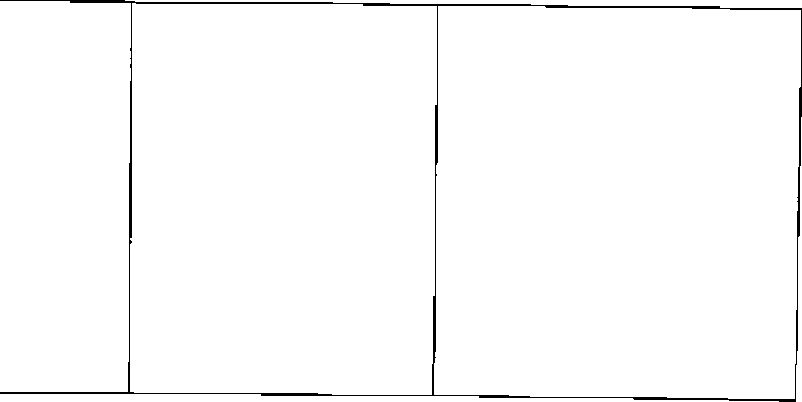 В случае подачи заявления на основании подпункта 10 пункта 2 статьи 39.3, подпункта 15 пункта 2 статьи 39. 6 Земельного кодекса Российской Федерации.регистрация заявления и документов в системе электронного документооборота «Дело»; проставление на заявлении регистрационного штампа; назначение ответственного исполнителя - Администрацни.При поступлении заявления на РПГУ - направление заявителю электронного сообщения о приеме запроса; регистрация запроса.регистрация письма заявителю об отказе в приеме документов и возврате заявленияJПриложение № 4 к административному регламенту по предоставлению муниципальной услуги «Предварительное согласование предоставления земельного участка, находящегося в муниципальной собственности муниципального образования или государственная собственность на который не разграничена»Переченьдокументов, подтверждающих право заявителя на приобретение земельного участка,
находящегося муниципальной собственности или земельного участка,
государственная собственность на который не разграничена, без проведения торгов
(представляемых лично заявителем (представителем заявителя)Приложение Ш 5к административному регламенту по предоставлению муниципальной услуги «Предварительное согласование предоставления земельного участка, находящегося в муниципальной собственности муниципального образования или государственная собственность на который не разграничена»Перечень документов, подтверждающих право заявителя на приобретение
земельного участка, находящегося муниципальной собственности или земельного
участка, государственная собственность на который не разграничена, без
проведения торгов (запрашиваемых органом местного самоуправления в порядкемежведомственного взаимодействия)БАШҠОРТОСТАН РЕСПУБЛИКАҺЫФЕДОРОВКА РАЙОНЫМУНИЦИПАЛЬ РАЙОН ПОКРОВКА АУЫЛ СОВЕТЫ АУЫЛ БИЛӘМӘҺЕ ХАҠИМИӘТЕ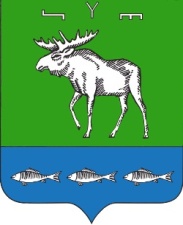 АДМИНИСТРАЦИЯ СЕЛЬСКОГО ПОСЕЛЕНИЯ ПОКРОВСКИЙ СЕЛЬСОВЕТМУНИЦИПАЛЬНОГО РАЙОНАФЁДОРОВСКИЙ РАЙОНРЕСПУБЛИКИ БАШКОРТОСТАНУтвержденпостановлением Администрации сельского поселения Покровский сельсовет муниципального района Федоровский район Республики Башкортостан                                                                                        от « 24 »  июня  20 22 г. № 27Цель использования земельного участкаИспрашиваемое право на земельный участок (аренды, собственностибезвозмездное пользование)Условия предоставления (за плату, бесплатно, без торгов)Площадь:кв.м.Кадастровый номер земельного участка (условный):Место л оложение:Ориентир:Другие характеристики:Реквизиты решения об утверждении схемы расположения земельного участка на кадастровой карте территории:Реквизиты решения об утверждении проекта межевания территории, документа территориального планирования или проекта планировка территории:Кадастровый номер земельного участка, из которого образуется испрашиваемый земельный участок:Основание предоставления земельного участка без проведения торгов (из числа предусмотренных пунктом 2 статьи 39.3, статьей 39Д пунктом 2 статьи 39.6 или пунктом 2 статьи 39.10 Земельного кодекса РФ):Реквизиты решения об изъятии земельного участка для государственных или муниципальных нужд в случае, если земельный участок предоставляется взамен земельного участка, изымаемого для государственных или муниципальных нужд:Реквизиты решения об утверждениидокумента территориального планирования и (или) проекта планировки территории в случае, если земельный участок предоставляется для размещения объектов, предусмотренных указанными документом н (или) проектом:Способ получения результата государственной услугиЦель использования земельного участкаИспрашиваемое право на земельный участок (аренды, собственности, безвозмездное пользование)Условия предоставления (за плату, бесплатно, без торгов)Площадь:кв.м.Кадастровый номер земельного участка (условный);Местоположение;Ориентир:Другие характеристики:Реквизиты решения об утверждении схемы расположения земельного участка на кадастровой карте территории:Реквизиты решения об утверждении проекта межевания территории, документа территориального планирования или проекта планировки территории:Кадастровый номер земельного участка, из которого образуется испрашиваемый земельный участок:Основание предоставления земельного участка без проведения торгов (из числа предусмотренных пунктом 2 статьи 39.3, статьей 39.5, пунктом 2 статьи 39.6 или пунктом 2 статьи 39.10 Земельного кодекса РФ):Реквизиты решенкя об изъятии земельного участка для государственных или муниципальных нужд а случае, если земельный участок предоставляется взамен земельного участка, изымаемого для государственных или муниципальных нужд:Реквизиты решения об утверждении документа территориального планирования и (или) проекта планировки территории в случае, если земельный участок предоставляется для размещения объектов, предусмотренных указанными документом и (или) проектом:Почтовый адрес и (или) адрес электронной почты для связи с заявителем:Способ получения результата государственной услугиЦель использования земельного участкаИспрашиваемое право на земельный участок (аренды, собственности, безвозмездное пользование)Условия предоставления (за плату, бесплатно, без торгов)Площадь:КВнМ.Кадастровый номер земельного участка ('условный):Местоположение;Ориентир:Другие характеристики;Реквизиты решения об утверждении схемы расположения земельного участка на кадастровой карте территории:Реквизиты решения об утверждении проекта межевания территории, документа территориального планирования или проекта планировки территории:Кадастровый номер земельного участка, из которого образуется испрашиваемый земельный участок:Основание предоставления земельного участка без проведения торгов (из числа предусмотренных пунктом 2 статьи 39.3, статьей 39.5, пунктам 2 статьи 39.6 или пунктам 2 статьи 39.10 Земельного кодекса РФ):Реквизиты решения об изъятии земельного участка для государственных или муниципальных нужд в случае, если земельный участок предоставляется взамен земельного участка, изымаемого для государственных или муниципальных нужд:Реквизиты решения об утверждении документа территориального планирования и (или) проекта планировки территории в случае, если земельный участок предоставляется для размещения объектов, предусмотренных указанными документом н (или) проектом:Способ получения результата государственной услугиОснование для началаадминистративнойпроцедурыСодержаниеадминистративныхдействийСроивьшолненияадминкетрзтквныхдействийДолжностное лицо, ответственное за выполнение административного действияКритерии принятия решенияРезультат административного действия, способ фиксации1234561. Прием документов, регистрация заявления на предоставление муниципальной услуги-1. Прием документов, регистрация заявления на предоставление муниципальной услуги-1. Прием документов, регистрация заявления на предоставление муниципальной услуги-1. Прием документов, регистрация заявления на предоставление муниципальной услуги-1. Прием документов, регистрация заявления на предоставление муниципальной услуги-1. Прием документов, регистрация заявления на предоставление муниципальной услуги-поступление в адресАдминистрации заявления и документов, указанных в пунктах 2.9 - 2Л0 настоящего административного регламентарегистрация заявления и проверка документов в соответствии с подпунктом 2 пункта 2-9 {приложение № 4) настоящего административного регламента, передача заявления и документов должностному ляну Администрации для назначения ответственного исполнителя.2рабочихдняспециалист Администрации, Комитетответственный за регистрацию и прием документов (далее - специалист)формирование и2специалистнаправлениерабочихответственный замежведомственныхдняпредоставлениезапросов;муниципальнойуслуги (далее -ответственныйспециалист)получение ответов на5межведомсгвенныскалендазапросы, рассмотрениерныхдокументов, подготовкаднейпроекта мотивированногописьма о возврате поступивших документов (далее - проект письма); направление проекта письма на согласование, подписание, регистрацию2. Подготовка проекта, подписание н регистрация результата предоставления муниципальной услуги2. Подготовка проекта, подписание н регистрация результата предоставления муниципальной услуги2. Подготовка проекта, подписание н регистрация результата предоставления муниципальной услуги2. Подготовка проекта, подписание н регистрация результата предоставления муниципальной услуги2. Подготовка проекта, подписание н регистрация результата предоставления муниципальной услуги2. Подготовка проекта, подписание н регистрация результата предоставления муниципальной услугиполучениеподготовка проекта3ответственныйналичие (отсутствие)Зарегистрированное решение оответственнымрезультата предоставлениякалендаспециалистпредусмотренных пунктомпредварительном согласованииспециалистоммуниципальной услуги;рных2,17 настоящегопредоставления земельногосформированногонаправление проектадняадминистративногоучастка либо письма об отказе вв соответствии срезультата предоставлениярегламента оснований дляпредварительном согласованиипунктами 2.9 имуниципальной услуги наотказа в предоставлениипредоставления земельного2.10 (приложениясогласованиемуниципальной услугиучасткаNa№ 4,5}руководителямнастоящегоструктурногоадминистративнойподразделенияо регламентаАдминистрациипакетадокументовПолучение согласованной схемы расположения земельного участка, в случае, если данная схема в соответствии с которой предстоит образовать земельный участок, подлежит согласованию в14календарныхднейответственныйспециалистналичие (отсутствие) предусмотренных пунктам 6 статьей 3.5 Федерального закона от 25 октября 2001 года № 137-ФЗ «О введении в действие Земельного кодекса Российской Федерации»Администрациирегистрация результата предоставлен ия муниципальной услуги1рабочийденьспециалист Администрации, ответственный за ведениеделопроизводства3. Направление (выдача) заявителю результата предоставления муниципальной услуги3. Направление (выдача) заявителю результата предоставления муниципальной услуги3. Направление (выдача) заявителю результата предоставления муниципальной услуги3. Направление (выдача) заявителю результата предоставления муниципальной услуги3. Направление (выдача) заявителю результата предоставления муниципальной услуги3. Направление (выдача) заявителю результата предоставления муниципальной услугизарегистрирован и ое решение о предварителън ом согласовании предоставленияуведомление заявителя либо РГАУ МФЦ о дате, времени и месте выдачи результата предоставления муниципальной услуги;1рабочийденьответственныйспециалистфиксация подписанного результата предоставления муниципальной услугиподпись заявителя о получении решения о предварительном согласовании предоставления земельного участка либо письма об отказе в предварительном —пунктом 2.10 настоящего административного регламента для свидетельствования верности их копий;передача результата предоставления муниципальной услуги курьеру РГАУ МФЦ1рабочийденьОснование для началаадминистративной процедурыСодержаниеадминистративныхдействийСроквыполненияадминистратшшыхдействийДолжностное лицо, ответственное за выполнение административного действияКритерии принятия решенияРезультат административного действия, способ фиксацииI234561, Прием документов, регистрация заявления на предоставление государственной услуги1, Прием документов, регистрация заявления на предоставление государственной услуги1, Прием документов, регистрация заявления на предоставление государственной услуги1, Прием документов, регистрация заявления на предоставление государственной услуги1, Прием документов, регистрация заявления на предоставление государственной услуги1, Прием документов, регистрация заявления на предоставление государственной услугипоступление врегистрация заявления и2Специалистадреспроверка документов вкалендаАдминистрации,Администрациисоответствии с подпунктомрныхКомитетазаявления и2 пункта 2*9 (приложениеднейответственный задокументов*№ 4) настоящегорегистрацию иуказанных вадмин истрагивногоприем документовпунктах 2*9 - ЗЛОрегламента, передача(далее -(приложениязаявления и документовспециалист)4,5) настоящегодолжностному лицуадминистративногоАдминистрации длярегламентаназначения ответственногоисполнителя.формирование и3Специалистнаправлениекален даАдминистрации,межведомственныхрныхответственный зазапросов;дняпредоставление государственной услуги (далее - ответственный специалист)получение ответов на5|1 межведомственныекалендазапросы, рассмотрение документов, подготовка проекта мотивированного письма о возврате поступивших документов (далее - проект письма); направление проекта письма на согласование, подписание, регистрациюрныхдней2, Публикация извещения о предоставлении земельного участка или принятие решения об отказе в предварительном согласовании предоставления земельного участка по основаниям, предусмотренных пунктом 2.18. настоящегоадминистративного регламента2, Публикация извещения о предоставлении земельного участка или принятие решения об отказе в предварительном согласовании предоставления земельного участка по основаниям, предусмотренных пунктом 2.18. настоящегоадминистративного регламента2, Публикация извещения о предоставлении земельного участка или принятие решения об отказе в предварительном согласовании предоставления земельного участка по основаниям, предусмотренных пунктом 2.18. настоящегоадминистративного регламента2, Публикация извещения о предоставлении земельного участка или принятие решения об отказе в предварительном согласовании предоставления земельного участка по основаниям, предусмотренных пунктом 2.18. настоящегоадминистративного регламента2, Публикация извещения о предоставлении земельного участка или принятие решения об отказе в предварительном согласовании предоставления земельного участка по основаниям, предусмотренных пунктом 2.18. настоящегоадминистративного регламента2, Публикация извещения о предоставлении земельного участка или принятие решения об отказе в предварительном согласовании предоставления земельного участка по основаниям, предусмотренных пунктом 2.18. настоящегоадминистративного регламентаполучениеответственнымспециалистомсформированногов соответствии спунктами 2.9 и2Л0 настоящегоадминистративного регламентапакетадокументовподготовка иопубликование извещения о предоставлении земельного участка в порядке, установленном для официального опубликования по месту нахождения земельного участка и размещение его на официальном сайте http://torgi.gov.nl/, а также на официальном сайте Администрации, либо в случае наличия оснований17календ арныхднейответственныйспециалистналичие (отсутствие) предусмотренных пунктом 2.18 настоящего административного регламента оснований для отказа в предоставлении муниципальной услугипубликация и размещение извещения о предоставлении земельного участка в порядке, установленном законодательством либо направленное заявителю решение об отказе в предварительном согласовании предоставления земельного участкадля отказа, указанных в пункте 2.1Sнастоящего административного регламента подготовка решения об отказе в предварительном согласованиипредоставления земельною участкарассмотрение и подписание2Должностное лицорешения об отказе вкалеыдаАдминистрации,предварительномрныхнаделенное всогласованииднясоответствии спредоставления земельногоправовым актомучастка на бумажномполномочиями поносителе и (или) усиленнойпринятию решенийквалифицированнойо предоставленииэлектронной подписьюмуниципальной услуга (далее - должностное лицо АдминистрацииРегистрация решения об1специалистотказе в предварительномкаленд аАдминистрации,согласованиирныйответственный запредоставления земельногоденьведениеучасткаделопроизводства3. Подготовка решение о предварительном согласовании предоставления земельного участка либо решения об отказе впредварительном согласовании предоставления земельного участка3. Подготовка решение о предварительном согласовании предоставления земельного участка либо решения об отказе впредварительном согласовании предоставления земельного участка3. Подготовка решение о предварительном согласовании предоставления земельного участка либо решения об отказе впредварительном согласовании предоставления земельного участка3. Подготовка решение о предварительном согласовании предоставления земельного участка либо решения об отказе впредварительном согласовании предоставления земельного участка3. Подготовка решение о предварительном согласовании предоставления земельного участка либо решения об отказе впредварительном согласовании предоставления земельного участка3. Подготовка решение о предварительном согласовании предоставления земельного участка либо решения об отказе впредварительном согласовании предоставления земельного участкапоступление либо не поступление заявлений иных граждан, крестьянских {фермерских) хозяйств о намерении участвовать в аукционе в течении тридцати календарных дней со дняопубликования извещения о предоставлении земельного участкаПодготовка проекта решения о предварительном согласованиипредоставления земельного участка при условии, что испрашиваемый земельный участок предстоит образовать или его границы подлежат уточнению в соответствии с Федеральным законом «О государственной регистрации недвижимости » по истечении тридцати календарных дней с момента опубликования извещения опредоставлении земельного участка,либо подготовка проекта решения об отказе в предварительном2рабочихдняответственное должностное лицоналичие либо отсутствие заявлений иных граждан, крестьянских (фермерских) хозяйств о намерении участвовать в аукционерешение о предварительном согласовании предоставления земельного участка и его регистрация либо подписанный зарегистрированный мотивированный отказ в порядке, установленном законо дате л ьством2рабочихдняДолжностное лицо Администрации, наделенное в соответствии с правовым актом полномочиями по принятию решений о предоставлении муниципальной услуги (далее - должностное лицо Администрацииуполномоченным органом или уточнение его границ и принимает решение о проведении аукциона по продаже земельного участка или аукциона на право заключения договора аренды земельного участка для целей, указанных в заявлении опредоставлении земельного участка;4 Направление (выдача) заявителю результата предоставления государственной услуги 								4 Направление (выдача) заявителю результата предоставления государственной услуги 								4 Направление (выдача) заявителю результата предоставления государственной услуги 								4 Направление (выдача) заявителю результата предоставления государственной услуги 								4 Направление (выдача) заявителю результата предоставления государственной услуги 								4 Направление (выдача) заявителю результата предоставления государственной услуги 								подписанныйдолжностнымлицом результатпредоставлениямуниципальнойуслугиуведомление заявителялибо РГАУ МФЦ о дате,времени и месте выдачирезультата предоставлениямуниципальной услуги;передача результата предостякления муниципальной услуги курьеру РГАУ МФЦ;либо выдача результата муниципальной услуги в здание Администрации2ответственноеподписанныйдолжностнымлицом результатпредоставлениямуниципальнойуслугиуведомление заявителялибо РГАУ МФЦ о дате,времени и месте выдачирезультата предоставлениямуниципальной услуги;передача результата предостякления муниципальной услуги курьеру РГАУ МФЦ;либо выдача результата муниципальной услуги в здание Администрациирабочихдолжностное лицоподписанныйдолжностнымлицом результатпредоставлениямуниципальнойуслугиуведомление заявителялибо РГАУ МФЦ о дате,времени и месте выдачирезультата предоставлениямуниципальной услуги;передача результата предостякления муниципальной услуги курьеру РГАУ МФЦ;либо выдача результата муниципальной услуги в здание Администрациидняподписанныйдолжностнымлицом результатпредоставлениямуниципальнойуслугиуведомление заявителялибо РГАУ МФЦ о дате,времени и месте выдачирезультата предоставлениямуниципальной услуги;передача результата предостякления муниципальной услуги курьеру РГАУ МФЦ;либо выдача результата муниципальной услуги в здание Администрацииподписанныйдолжностнымлицом результатпредоставлениямуниципальнойуслугиуведомление заявителялибо РГАУ МФЦ о дате,времени и месте выдачирезультата предоставлениямуниципальной услуги;передача результата предостякления муниципальной услуги курьеру РГАУ МФЦ;либо выдача результата муниципальной услуги в здание Администрацииподписанныйдолжностнымлицом результатпредоставлениямуниципальнойуслугиуведомление заявителялибо РГАУ МФЦ о дате,времени и месте выдачирезультата предоставлениямуниципальной услуги;передача результата предостякления муниципальной услуги курьеру РГАУ МФЦ;либо выдача результата муниципальной услуги в здание Администрацииуведомление заявителялибо РГАУ МФЦ о дате,времени и месте выдачирезультата предоставлениямуниципальной услуги;передача результата предостякления муниципальной услуги курьеру РГАУ МФЦ;либо выдача результата муниципальной услуги в здание Администрациикритерием принятиярешения о выдачерезультата предоставлениямуниципальной услугиявляется подписаниепроекта решение опредварительномсогласованиипредоставления земельногоучастка на бумажномносителе, либо решения об отказе в предварительном согласованиипредоставления земельного участка, мотивированного отказарезультатом является выдача(направление)зарегистрированного решения опредвари те ль но м согласованиипредоставления земельногоучастка на бумажном носителе,либо зарегистрированногорешения об отказе ипредварительном согласованиипредоставления земельногоучастка, мотивированного отказаогородничества, дачного хозяйствазарегистрировано в ЕГРН Документ, подтверждающий членство заявителя в некоммерческой организации Решение органа некоммерческой организации о распределении земельного участка заявителю5sПодпункт 4 пункта 2 статьи 39.3 Земельного кодекса РФНекоммерческая организация, созданная гражданами, которой предоставлен земельный участок для комплексного освоения в целях индивидуального жилищного строительстваРешение органа некоммерческой организации о приобретении земельного участка, относящегося к имуществу общего пользования6sПодпункт 5 пункта 2 статьи 39,3 Земельного кодекса РФЮридическое лицо, которому предоставлен земельный участок для ведения дачного хозяйстваРешение органа юридического лица о приобретении земельного участка, относящегося к имуществу обшего пользования Документы, удостоверяющие (устанавливающие) права заявителя на испрашиваемый земельный участок, если право на такой земельный участок не зарегистрировано в ЕГРН7sсоответствующем праве заявителюg.Подпункт 7 пункта 2 статьи 39,3 Земельного кодекса РФЮридическое лицо, использующее земельный участок на праве постоянного (бессрочного) пользованияДокументы, удостоверяющие (устанавливающие) права заявителя на испрашиваемый земельный участок, если право на такой земельный участок не зарегистрировано в ЕГРНПеречень документов, подтверждающих право на приобретение земельного участка в собственность бесплатно на основании ст. 39.5 Земельного кодекса РФПеречень документов, подтверждающих право на приобретение земельного участка в собственность бесплатно на основании ст. 39.5 Земельного кодекса РФПеречень документов, подтверждающих право на приобретение земельного участка в собственность бесплатно на основании ст. 39.5 Земельного кодекса РФПеречень документов, подтверждающих право на приобретение земельного участка в собственность бесплатно на основании ст. 39.5 Земельного кодекса РФ9.Подпункт 1 статьи 39.5Земельного кодекса РФЛицо, с которым заключен договор о развитии застроенной территорииДоговор о развитии застроенной территории10.Подпункт 2 статья 39.5 Земельного кодекса РФРелигиозная организация, имеющая в собственности здания или сооружения религиозного или благотворительного назначенияДокумент, удостоверяющий (устанавливающий) права заявителя на здание, сооружение, если право на такое здание, сооружение не зарегистрировано в ЕГРН Документ, удостоверяющий (устанавливающий) права заявителя на испрашиваемый земельный участок, если право на такой земельный участок не зарегистрировано в ЕГРН (при наличии соответствующих прав на земельный участок) Сообщение заявителя (заявителей), содержащее перечень всех зданий, сооружений, расположенных на испрашиваемом земельном участке, с указанием кадастровых (условных, инвентарных) номеров и адресных ориентиров зданий, сооружений, принадлежащих на соответствующем праве заявителю1LПодпункт 3 статьи 39,5Земельного кодекса РФНекоммерческая организация, созданная гражданами, которой предоставлен земельный участок для садоводства, огородничестваРешение органа некоммерческой организации о приобретении земельного участка12.Подпункт 3 статьи 39.3Земельного кодекса РФЧлены некоммерческой организации, созданной гражданами, которой предоставлен земельный участок для садоводства, огородничестваДокумент, подтверждающий членство заявителя в некоммерческой организации13,Подпункт 5 статьи 39-5 Земельного кодекса РФГражданин, работающий по основному месту работы в муниципальных образованиях по специальности, которые установлены законом субъекта Российской ФедерацииПриказ о приеме на работу, выписка из трудовой книжки или трудовой договор (контракт)14.Подпункт 6 статьи 39.5Земельного кодекса РФГраждане, имеющие трех н более детейДокументы, подтверждающие условия предоставления земельных участков в соответствии сзаконодательством субъектов Российской Федерации15.Подпункт 7 статьи 39.5Земельного кодекса РФОтдельные категории граждан и (или) некоммерческие организации, созданные гражданами, устанавливаемые федеральным закономДокументы, подтверждающие право на приобретение земельного участка, установленныезаконодательством Российской Федерации16.Подпункт 7 статьи 39.5Земельного кодекса РФОтдельные категории граждан и (или) некоммерческие организации, созданные гражданами,устанавливаемые законом субъекта Российской ФедерацииДокументы, подтверждающие право на приобретение земельного участка, установленные законом субъекта Российской Федерации17,Подпункт 8 статьи 39.5Земельного кодекса РФРелигиозная организация, имеющая земельный участок на праве постоянного (бессрочного) пользования и предназначенный для сельскохозяйственного производстваДокументы, подтверждающие право на приобретение земельного участка, установленные законом субъекта Российской ФедерацииПеречень документов, подтверждающих право на приобретение земельного участка в аренду на основании пунюга 2 статьи 39.6 Земельного кодекса РФПеречень документов, подтверждающих право на приобретение земельного участка в аренду на основании пунюга 2 статьи 39.6 Земельного кодекса РФПеречень документов, подтверждающих право на приобретение земельного участка в аренду на основании пунюга 2 статьи 39.6 Земельного кодекса РФПеречень документов, подтверждающих право на приобретение земельного участка в аренду на основании пунюга 2 статьи 39.6 Земельного кодекса РФ18.Подпункт 4 пункта 2 статьи 39,6 Земельного кодекса РФЮридическое лицоДоговор, соглашение илн иной документ, предусматривающий выполнение международных обязательств19,Подпункт 5 пункта 2 статьи 39,6 Земельного кодекса РФАрендатор земельного участка, находящегося в государственной или муниципальной собственности, из которого образован испрашиваемый земельный участокРешение, на основании которого образован испрашиваемый земельный участок, принятое до 1 марта 2015 г.Договор аренды исходного земельного участка в случае, если такой договор заключен додня вступления в силу Федерального закона от21,07.1997 года№ 122-ФЗ«0 государственной регистрации прав на недвижимое имущество и сделок с ним»20,Подпункт 5 пункта 2 статьи 39,6 Земельного кодекса РФАрендатор земельного участка,предоставленного для комплексного освоения территории, из которого образован испрашиваемый земельный участокДоговор о комплексном освоении территории21.Подпункт 6 пункта 2 статьи 39,6 Земельного кодекса РОЧлен некоммерческой организации, созданной гражданами, которой предоставлен земельный участок для комплексного освоения в целях индивидуального жилищного строительстваДоговор о комплексном освоении территории Документ, подтверждающий членство заявителя в некоммерческой организации Решение общего собрания членов некоммерческой организации о распределении испрашиваемого земельного участка заявителю22,Подпункт 6 пункта 2 статьи 39,6 Земельного кодекса РФНекоммерческая организация, созданная гражданами, которой предоставлен земельный участок для комплексного освоения в целях индивидуального жилищного строительстваДоговор о комплексном освоении территории Решение органа некоммерческой организации о приобретении земельного участка23,Подпушсг 7 пункта 2 статьи 39,6 Земельного кодекса РФЧлен некоммерческой организации, созданной гражданами, которой предоставлен земельный участок для садоводства, огородничества, дачного хозяйстваРешение уполномоченного органа о предоставлении земельного участка некоммерческой организации для садоводства, огородничества, дачного хозяйства, за исключением случаев, если такое право зарегистрировано в ЕГРН Документ, подтверждающий членство заявителя в некоммерческой организации Решение органа некоммерческой организации о распределении земельною участка заявителю24.Подпункт 8 пункта 2 статьи 39,6 Земельного кодекса РФНекоммерческая организация, созданная гражданами, которой предоставлен земельныйДокументы, удостоверяющие (устанавливающие) права заявителя на испрашиваемый земельный участок, если правоучасток для садоводства, огородничества, дачного хозяйства, комплексного освоения территории в целях индивидуального жилищного строительствана такой земельный участок не зарегистрировано в ЕГРН Решение органа некоммерческой организации о приобретении земельного участка25,Подпункт 9 пункта 2 статьи 39,6 Земельного кодекса РФСобственник здания, сооружения, помещений в них и (или) лицо, которому эти объекты недвижимости предоставлены на праве хозяйственного ведения или в случаях, предусмотренных статьей 39.20 Земельного кодекса РФ, на нраве оперативного управленияДокументы, удостоверяющие (устанавливающие) права заявителя на здание, сооружение, если право на такое здание, сооружение не зарегистрировано в ЕГРН Документы, удостоверяющие (устанавливающие) права заявителя на испрашиваемый земельный участок, если право на такой земельный участок не зарегистрировано в ЕГРН (при наличии соответствующих прав на земельный участок) Сообщение заявителя (заявителей), содержащее перечень всех зданий, сооружений, расположенных на испрашиваемом земельном участке с указанием кадастровых (условных, инвентарных) номеров и адресных ориентиров зданий, сооружений, принадлежащих на соответствующем праве заявителю26,Подпункт 10 пункта 2 статьи 39*6 Земельного кодекса, пункт 21 статьи 3 Федерального закона от 25Л0.2001 № 137-ФЗ «О введении в действие Земельного кодекса Российской Федерации»Собственник объектанезавершенногостроительстваДокументы, удостоверяющие (устанавливающие) права заявителя на здание, сооружение, если право на такое здание, сооружение не зарегистрировано в ЕГРН Документы, удостоверяющие (устанавливающие) права заявителя на испрашиваемый земельный участок, если право на такой земельный участок не зарегистрировано в ЕГРН (при наличии соответствующих прав на земельный участок) Сосбщснис заявителя (заявителей), содержащее перечень всех зданий, сооружений, расположенных на испрашиваемом земельном участке, с указаниемкадастровых (условных, инвентарных) номеров и адресных ориентиров здании, сооружений, принадлежащих на соответствующем праве заявителю27.Подпункт 11 пункта 2 статьи 39.6 Земельного кодекса РФЮридическое лицо, использующее земельный участок на праве постоянного (бессрочного) пользованияДокументы, удостоверяющие (устанавливающие) права заявителя на испрашиваемый земельный участок, если право на такой земельный участок не зарегистрировано в ЕГРН28.Подпункт 13 пункта 2 статьи 39.6 Земельного кодекса РФЛицо, с которым заключен договор о развитии застроенной территорииДоговор о развитии застроенной территории29.Подпункт 13.1 пункта 2 статьи 39.6 Земельного кодекса РФЮридическое лицо, с которым заключен договор об освоении территории в целях строительства жилья экономического классаДоговор об освоении территории в целях строительства жилья экономического класса30,Подпункт 13Л пункта 2 статьи 39.6 Земельного кодекса РФЮридическое лицо, с которым заключен договор о комплексном освоении территории в целях строительства жилья экономического классаДоговор о комплексном освоении территории в целях строительства жилья экономического класса31.Подпункты 13.2 и 13.3 пункта 2 статьи 39.6Земельного кодекса РФЮридическое лицо, с которым заключен договор о комплексном развитии территорииДоговор о комплексном развитии территории32.Подпункт 14 пункта 2 статьи 39.6 Земельного кодекса РФГражданин, имеющий право на первоочередное или внеочередное приобретение земельных участковВыданный уполномоченным органом документ, подтверждающий принадлежность гражданина к категории граждан, обладающих правом на первоочередное или внеочередное приобретение земельных участков33.Подпункт 15 пункта 2статьи 39.6 Земельного кодекса РФГражданин, подавший заявление о предварительном согласовании предоставления земельного участка или о предоставлении земельного участка для индивиду ального жилищногоРешение о предварительном согласовании предоставления земельного участка, если такое решение принято инымуполномоченным органомстроительства, ведения личного подсобного хозяйства в границах населенного пункта, садоводства, дачного хозяйства34,Подпункт 16 пункта 2 статьи 39*6 Земельного кодекса РФГражданин или юридическое лицо* у которого изъят для государственных или муниципальных нужд предоставленный на праве аренды земельный участокСоглашение об изъятии земельного участка для государственных или муниципальных нужд или решение суда, на основании которого земельный участок изъят для государственных или муниципальных нужд35,Подпункт 17 пункта 2 статьи 39,6 Земельного кодекса РФКазачье обществоСвидетельство о внесении казачьего общества в государственный Реестр казачьих обществ в Российской Федерации36.Подпункт 18 пункта 2 статьи 39,6 Земельного кодекса РФЛицо, которое имеет право на приобретение в собственность земельного участка, находящегося в государственной или муниципальной собственности, без проведения торгов, в том числе бесплатноДокумент, предусмотренный настоящим Перечнем, подтверждающий право заявителя на предоставление земельного участка в собственность без проведения торгов37,Подпункт 20 пункта 2 статьи 39,6 Земельного кодекса РФНедро пользовательВыдержка из лицензии на пользование недрами, подтверждающая границы горного отвода (за исключением сведений, содержащих государственную тайну!38,Подпункт 21 пункта 2 статьи 39.6 Земельного кодекса РФРезидент особой экономической зоныСвидетельство, удостоверяющее регистрацию лица в качестве резидента особой экономической зоны39,Подпункт 21 пункта 2 статьи 39*6 Земельного кодекса РФУправляющая компания, привлеченная для выполнения функций по созданию за счет средств федерального бюджета, бюджета субъекта Российской Федерации, местного бюджета, внебюджетных источниковфинансирования объектов недвижимости в границах особой экономической зоны и на прилегающей кСоглашение об управлении особой экономической зонойней территории и по управлению этими и ранее созданными объектами недвижимости40,Подпункт 22 пункта 2 статьи 39.6 Земельного кодекса РФЛицо, с которым уполномоченным Правительством Российской Федерации федеральным органом исполнительной власти заключено соглашение о взаимодействии в сфере развития инфраструктуры особой экономической зоныСоглашение о взаимодействии в сфере развития инфраструктуры особой экономической зоны41.Подпункт 23 пункта 2 статьи 39.6 Земельного кодекса РФЛицо, с которым заключено концессионное соглашениеКонцессионное соглашение42,Подпункт 23.1 пункта 2 статьи 39.6 Земельного кодекса РФЛицо, заключившее договор об освоении территории в целях строительства и эксплуатации наемного дома коммерческого использованияДоговор об освоении территории в целях строительства и эксплуатации наемного дома коммерческого использования43,Подпункт 23.1 пункта 2 статьи 39.6 Земельного кодекса РФЮридическое лицо, заключившее договор об освоении территории в целях строительства и эксплуатации наемного дома социального использованияДоговор об освоении территории в целях строительства и эксплуатации наемного дома социального использования44,Подпункт 23.2 пункта 2 статьи 39*6 Земельного кодекса РФЮридическое лицо, с которым заключен специальныйинвестиционный контрактСпециальный инвестиционный контракт45,Подпункт 24 пункта 2 статьи 39.6 Земельного кодекса РФЛицо, с которым заключено охотхозяйственное соглашениеОхотхозяйственное соглашение46,Подпункт 28 пункта 2 статьи 39.6 Земельного кодекса РФРезидент зоны территориального развития, включенный в реестр резидентов зоны территориального развитияИнвестиционная декларация, в составе которой представлен инвестиционный проект47,Подпункт 32 пункта 2 статьи 39.6 Земельного кодекса РФАрендатор земельного участка, имеющий право на заключение нового договора аренды земельного участкаДокументы, удостоверяющие (устанавливающие) права заявителя на испрашиваемый земельный участок, если право на такой земельный участок неГГГзарегистрировано в ЕГРНПере1беэво1ень документов, подтверждающих право на приобретение земельного участка б змездное пользование на основании пункта 2 статьи 39.10 Земельного кодекса РФ1ень документов, подтверждающих право на приобретение земельного участка б змездное пользование на основании пункта 2 статьи 39.10 Земельного кодекса РФ1ень документов, подтверждающих право на приобретение земельного участка б змездное пользование на основании пункта 2 статьи 39.10 Земельного кодекса РФ48,Подпункт 1 пункта 2 статьи 39.10 Земельного кодекса РФГ осу дарственное или муниципальное учреждение (бюджетное, казенное, автономное)Документы, предусмотренные настоящим Перечнем, подтверждающие право заявителя на предоставление земельного участка в соответствии с целями использования земельного участка49,Подпункт 1 пункта 2 статьи 39.10 Земельного кодекса РФКазенное предприятиеДокументы, предусмотренные настоящим Перечнем, подтверждающие право заявителя на предоставление земельного участка в соответствии с целями использования земельпого участка50.Подпункт 1 пункта 2 статьи 39.10 Земельного кодекса РФЦентр исторического наследия президентов Российской Федерации, прекративших исполнение своих полномочийДокументы, предусмотренные настоящим Перечнем, подтверждающие право заявителя на предоставление земельного участка в соответствии с целями использования земельного участка51.Подпункт 2 пункта 2 статьи 39,10 Земельного кодекса РФРаботник организации, которой земельный участок предоставлен на праве постоянного (бессрочного) пользованияПриказ о приеме на работу, выписка из трудовой книжки или трудовой договор (контракт)52.Подпункт 3 пункта 2 статьи 39.10 Земельного кодекса РФРелигиозная организацияДокументы, удостоверяющие (устанавливающие) права заявителя па здание, сооружение, если право на такое здание, сооружение не зарегистрировано в ЕГРН (не требуется в случае строительства здания, сооружения)53.Подпункт 4 пункта 2 статьи 39.10 Земельного кодекса РФРелигиозная организация, которой на праве безвозмездного пользования предоставлены здания, сооруженияДоговор безвозмездного пользования зданием, сооружением, если право на такое здание, сооружение не зарегистрировано в ЕГРН Документы, удостоверяющие (устанавливающие) права заявителя на испрашиваемый земельный участок, если право на такой земельный участок незарегистрировано в ЕГРН (при наличии соответствующих прав на земельный участок) Сообщение заявителя (заявителей), содержащее перечень всех зданий, сооружений, расположенных на испрашиваемом земельном участке с указанием кадастровых (условных, инвентарных) номеров и адресных ориентиров зданий, сооружений, принадлежащих на соответствующем праве заявителю54,Подпункт 5 пункта 2 статьи 39,10 Земельного кодекса РФЛицо, с которым в соответствии с Федеральный закономот 05.04,2013 К* 44-ФЗ «О контрактной системе в сфере закупок товаров, работ, услуг для обеспечения государственных и муниципальных нужд» заключен гражданско- правовой договор на строительство или реконструкцию объектов недвижимости, осуществляемые полностью за счет средств федерального бюджета, средств бюджета субъекта Российской Федерации или средств местного бюджетаГражданско-правовые договоры на строительство или реконструкцию объектов недвижимости, осуществляемые полностью за счет средств федерального бюджета, средств бюджета субъекта Российской Федерации или средств местного бюджета55,Подпункт 10 пункта 2 статьи 39.3, подпункт 15 пункта 2 статьи 39.6, подпункт 6 пункта 2 статьи 39.10 Земельного кодекса РФГражданин, испрашивающий земельный участок для ведения личного подсобного хозяйства или осуществления крестьянским (фермерским) хозяйством его деятельности,крестьянское(фермерское) хозяйство, испрашивающее земельный участок для осуществления крестьянскимСоглашение о создании крестьянского (фермерского) хозяйства в случае, если фермерское хозяйство создано несколькими гражданами (в случае осуществления крестьянским (фермерским) хозяйством его деятельности)(фермерским) хозяйством его деятельности56.Подпункт 7 пункта 2 статьи 39.10 Земельного кодекса РФГражданин, работающий по основному месту работы в муниципальных образованиях к по специальности, которые установлены законом субъекта Российской ФедерацииПриказ о приеме на работу, выписка из трудовой книжки или трудовой договор (контракт)57.Подпункт 8 пункта 2 статье 39 Л 0 Земельного кодекса РФГражданину, которому предоставлено служебное жилое помещение в виде жилого домаДоговор найма служебного жилого помещения58.Подпункт 12 пункта 2 статьи 39.10 Земельного кодекса РФНекоммерческая организация, созданная гражданами в целях жилищного строительстваРешение о создании некоммерческой организации59.Подпункт 13 пункта 2 статьи 39.10 Земельного кодекса РФЛица, относящиеся к коренныммалочисленным народам Севера, Сибири и Дальнего Востока, и их обшиныСообщение заявителя (заявителей), содержащее перечень всех зданий, сооружений, расположенных на испрашиваемом земельном участке, с указанием кадастровых (условных, инвентарных) номеров та адресных ориентиров зданий, сооружений, принадлежащих на соответствующем праве заявителюДокумент, подтверждающий принадлежность гражданина к коренным малочисленным народам Севера, Сибири н Дальнего Востока (при обращении гражданина)60.Подпункт 14 пункта 2 статьи 39Л 0 Земельного кодекса РФЛицо, с которым в соответствии с Федеральным законом от29.12.2012 № 275-ФЗ «О государственном оборонном заказе» или Федеральным законом от 05.04.201 ЗЫ№44-ФЗ «О контрактной системе в сфере закупок товаров, работ, услуг для обеспечения государственных и муниципальных нужд» заключенГосударственный контрактгосударственный контракт на выполнение работ, оказание услуг для обеспечения обороны страны я безопасности государства, осуществляемых полностью за счет средств федерального бюджета61,Подпункт 13 пункта 2 статьи 39,10 Земельного кодекса РФНекоммерческаяорганизация*предусмотренная законом субъекта Российской Федерации и созданная субъектом Российской Федерации в целях жилищного строительства для обеспечения жилыми помещениями отдельных категорий гражданРешение субъекта Российской Федерации о создании некоммерческой организации64.Подпункт 16 пункта 2 статьи 39,10 Земельного кодекса РФЛицо, право безвозмездного пользования которого на земельный участок, находящийся в государственной или муниципальной собственности, прекращено в связи с изъятием для государственных или муниципальных нуждСоглашение об изъятии земельного участка для государственных или муниципальных нужд или решение суда, на основании которого земельный участок изъят для государственных или муниципальных нуждПеречень документов, подтверждающих право на при об] собственность за плату на основании пункта 2 статьи 2Перечень документов, подтверждающих право на при об] собственность за плату на основании пункта 2 статьи 2Перечень документов, подтверждающих право на при об] собственность за плату на основании пункта 2 статьи 2чтение земельного участка в *9,3 Земельного кодекса РФп/нОснование предоставления земельного участка без проведения торговЗаявительДокументы, подтверждающие право заявителя на приобретение земельного участка без проведения торгов и прилагаемые к заявлению о приобретении прав на земельный участок1.Подпункт 1 пункта 2 статьи 39,3 Земельного кодекса РФЛицо, с которым заключен договор о комплексном освоении территорииВыписка из Единого государственного реестра недвижимости (ЕГРН) об объекте недвижимости (об испрашиваемом земельном участке)Утвержденный проект планировки и утвержденный проект межевания территорииВыписка из Единого государственного реестра юридических лиц (ЕГРЮЛ) о юридическом лице, являющемся заявителем2>Подпункт 2 пункта 2 статьи 39,3 Земельного кодекса РФЧлен некоммерческой организации, созданной гражданами, которой предоставлен земельный участок для комплексного освоения в целях индивидуального жилищного строительстваВыписка из ЕГРН об объекте недвижимости (об испрашиваемом земельном участке)Выписка из ЕГРЮЛ о юридическом лице, являющемся заявителемутвержденный проект планировки и утвержденный проект межевания территории3.Подпункт 2 пункта 2 статьи 39*3 Земельного кодекса РФНекоммерческая организация, созданная гражданами, которой* Утвержденный проект планировки и утвержденный проект межевания территориипредоставлен земельный участок для комплексного освоения в целях индивидуального жилищного строительстваВыписка из ЕГРН об объекте недвижимости (об испрашиваемом земельном участке)Выписка из ЕГРЮЛ о юридическом лице» являющемся заявителем4.Подпункт 3 пункта 2 статье 39*3 Земельного кодекса РФЧлен некоммерческой организации, созданной гражданами, которой предоставлен земельный участок для садоводства, огородничества, дачного хозяйстваУтвержденный проект межевания территорииПроект организации и застройки территории некоммерческого объединения (в случае отсутствия утвержденного проекта межевания территории)Выписка из ЕГРН об объекте недвижимости (об испрашиваемом земельном участке)^Выписка из ЕГРЮЛ о юридическом лице, являющемся заявителем5,Подпункт 4 пункта 2 статьи 39,3 Земельного кодекса РФНекоммерческая организация, созданная гражданами, которой предоставлен земельный участок для комплексного освоения в целях индивидуального жилищного строительстваДоговор о комплексном освоении территорииВыписка из ЕГРН об объекте недвижимости (об испрашиваемом земельном участке)Кадастровый паспорт испрашиваемого земельного участка либо кадастровая выписка об испрашиваемом земельном участке ^Выписка из ЕГРЮЛ о юридическом лице, являющемся заявителем6.Подпункт 5 пункта 2 статьи 39,3 Земельного кодекса РФЮридическое лицо, которому предоставлен земельный участок для ведения дачного хозяйстваУтвержденный проект межевания территорииПроект организации н застройки территории некоммерческого объединения (в случае отсутствия утвержденного проекта межевания территории)Выписка из ЕГРН об объекте недвижимости (об испрашиваемом земельном участке)*Выписка из ЕГРЮЛ о юридическом лице, являющемся заявителем7,Подпункт 6 пункта 2 статьи 39,3 Земельного кодекса РФСобственник здания, сооружения либо помещения в здании, сооружении♦Выписка из ЕГРН об объекте недвижимости (об испрашиваемом земельном участке)Выписка из ЕГРН об объекте недвижимости (о здании и (или) сооружении, расположенном (ых) на испрашиваемом земельном участке)Выписка из ЕГРН об объекте недвижимости (о помещении в здании, сооружении, расположенном на испрашиваемом земельном участке, в случае обращения собственника помещения) ♦Выписка из ЕГРЮЛ о юридическом лице, являющемся заявителемВыписка из Единого государственного реестра индивидуальных предпринимателей (ЕГРИП) об индивидуальном предпринимателе, являющемся заявителем8.Подпункт 7 пункта 2 статьи 39,3 Земельного кодекса РФЮридическое лицо, использующее земельный участок на праве постоянного (бессрочного) пользования♦Выписка из ЕГРН об объекте недвижимости (об испрашиваемом земельном участке)♦Выписка из ЕГРЮЛ о юридическом лице, являющемся заявителем9.Подпункт 8 пункта 2 статьи 39,3 Земельного кодекса РФКрестьянское (фермерское) хозяйство или сельскохозяйственная организация,использующая земельный участок, находящийся в муниципальной собственности и выделенный в счет земельных долей, находящихся в муниципальной собственности♦Выписка из ЕГРН об объекте недвижимости (об испрашиваемом земельном участке)♦Выписка из ЕГРЮЛ о юридическом лице, являющемся заявителем♦ Выписка из ЕГРИП об индивидуальном предпринимателе, являющемся заявителем10,Подпункт 9 пункта 2 статьи 39,3 Земельного кодекса РФГражданин или юридическое лицо, являющиеся арендатором земельного участка, предназначенного для ведения♦Выписка нз ЕГРН об объекте недвижимости (об испрашиваемом земельном участке)* Выписка из ЕГРЮЛ о юридическом лице, являющемсясельскохозяйственногопроизводствазаявителем* Выписка из ЕГРИП об индивидуальном предпринимателе, являющемся заявителем11.Подпункт 10 пункта 2 статьи 39.3 Земельного кодекса РФГражданин, подавший заявление о предварительном согласовании предоставления земельного участка или о предоставлении земельного участка для индивидуального жилищного строительства, ведения личного подсобного хозяйства в границах населенного пункта, садоводства, дачного хозяйства•Выписка из ЕГРН об объекте недвижимости (об испрашиваемом земельном участке)Перечень документов, подтверждающих право на приобретение земельного участка в собственность бесплатно на основании 39.5 Земельного кодекса РФПеречень документов, подтверждающих право на приобретение земельного участка в собственность бесплатно на основании 39.5 Земельного кодекса РФПеречень документов, подтверждающих право на приобретение земельного участка в собственность бесплатно на основании 39.5 Земельного кодекса РФПеречень документов, подтверждающих право на приобретение земельного участка в собственность бесплатно на основании 39.5 Земельного кодекса РФ12.Подпункт 1 статьи 39.5 Земельного кодекса РФЛицо, с которым заключен договор о развитии застроенной территории* Выписка из ЕГРН об объекте недвижимости (об испрашиваемом земельном участке)•Утвержденный проект планировки и утвержденный проект межевания территории •Выписка из ЕГРЮЛ о юридическом лице, являющемся заявителем13.Подпункт 2 статьи 39.5Земельного кодекса РФРелигиозная организация, имеющая в собственности здания или сооружения религиозного или благотворительного назначенияВыписка из ЕГРН об объекте недвижимости (об испрашиваемом земельном участке)Выписка из ЕГРН об объекте недвижимости (о здании и (или) сооружении, расположенном (ых) на испрашиваемом земельном участке)•Выписка из ЕГРЮЛ о юридическом лице, являющемся заявителем14.Подпункт 3 статьи 39.5Земельного кодекса РФНекоммерческая организация, созданная гражданами, которой предоставлен земельный участок для садоводства, огородничества•Утвержденный проект межевания территории •Проект организации и застройки территории некоммерческого объединения (в случае отсутствияутвержденного проекта межевания территории) ♦Выписка из ЕГРН об объекте недвижимости (об испрашиваемом земельномучастке)♦Выписка из ЕГРЮЛ о юридическом лице, являющемся заявителем15.Подпункт 3 статьи 39.5 Земельного кодекса РФЧлены некоммерческой организации, созданной гражданами, которой предоставлен земельный участок для садоводства, огородничества♦Утвержденный проект межевания территории ♦Проект организации и застройки территории некоммерческого объединения (в случае отсутствия утвержденного проекта межевания территории) ♦Выписка из ЕГРН об объекте недвижимости (об испрашиваемом земельном участке)♦Выписка из ЕГРЮЛ о некоммерческой организации, членом которой является гражданин16.Подпункт 4 статьи 39.5Земельного кодекса РФГражданин, которому земельный участок предоставлен в безвозмездное пользование на срок не более чем шесть лет для ведения личного подсобного хозяйства или для осуществления крестьянским (фермерским) хозяйством его деятельности на территории муниципального образования, определенного законом субъекта Российской Федерации♦Выписка из ЕГРН об объекте недвижимости (об испрашиваемом земельном участке)17.Подпункт 5 статьи 39.5Земельного кодекса РФГражданин, работающий по основному месту работы в муниципальных образованиях по специальности, которые установлены законом субъекта Российской Федерации♦Выписка из ЕГРН об объекте недвижимости (об испрашиваемом земельном участке)18,Подпупкт 6 статьи 39,5Земельного кодекса РФГраждане, имеющие трех и более детей* Выписка из ЕГРН об объекте недвижимости {об испрашиваемом земельном участке)19.Подпункт 7 статьи 39,5 Земельного кодекса РФОтдельные категории граждан и (или) некоммерческие организации, созданные гражданами, устанавливаемые федеральным законом♦Выписка из ЕГРН об объекте недвижимости (об испрашиваемом земельном участке)Перечень документов, подтверждающих право на приобретение земельного участка в аренду на основании пункта 2 статьи 39,6 Земельного кодекса РФПеречень документов, подтверждающих право на приобретение земельного участка в аренду на основании пункта 2 статьи 39,6 Земельного кодекса РФПеречень документов, подтверждающих право на приобретение земельного участка в аренду на основании пункта 2 статьи 39,6 Земельного кодекса РФПеречень документов, подтверждающих право на приобретение земельного участка в аренду на основании пункта 2 статьи 39,6 Земельного кодекса РФ20,Подпункт 1 пункта 2 статьи 39.6 Земельного кодекса РФЮридическое лицоУказ или распоряжение Президента Российской ФедерацииВыписка из ЕГРН об объекте недвижимости (об испрашиваемом земельном участке)Выписка из ЕГРЮЛ о юридическом лице, являющемся заявителем21.Подпункт 2 пункта 2 статьи 39.6 Земельного кодекса РФЮридическое лицо♦Распоряжение Правительства Российской Федерации ♦Выписка из ЕГРН об объекте недвижимости (об испрашиваемом земельном участке)♦Выписка из ЕГРЮЛ о юридическом лице, являющемся заявителем22.Подпункт 3 пункта 2 статьи 39.6 Земельного кодекса РФЮридическое лицо♦Распоряжение высшего должностного лица субъекта Российской Федерации ♦Выписка из ЕГРН об объекте недвижимости (об испрашиваемом земельном участке)♦Выписка из ЕГРЮЛ о юридическом лице, являющемся заявителем23.Подпункт 4 пункта 2 статьи 39,6 Земельного кодекса РФЮридическое лиио♦ Выписка из документа территориального планирования или выписка из документации по планировке территории, подтверждающая отнесение объекта к объектам регионального или местного значения (не требуется в случае размещения объектов,предназначенных для обеспечения электро-, тепло-, газо- и водоснабжения, водоотведения, связи, нефтепроводов, не относящихся к объектам регионального или местного значения)Выписка из ЕГРН об объекте недвижимости (об испрашиваемом земельном участке)Выписка из ЕГРЮЛ о юридическом лице, являющемся заявителем24,Подпункт 5 пункта 2 статьи 39,6 Земельного кодекса РФАрендатор земельного участка, находящегося в государственной или муниципальной собственности, из которого образован испрашиваемый земельный участок♦Выписка из ЕГРН об объекте недвижимости (об испрашиваемом земельном участке)* Выписка из ЕГРЮЛ о юридическом лице, являющемся заявителем25.Подпункт 5 пункта 2 статьи 39,6 Земельного кодекса РФАрендатор земельного участка,предоставленного для комплексного освоения территории, из которогообразован испрашиваемый земельный участок, в случае если земельный участок, образованный из земельного участка, находящегося в государственной или муниципальной собственности, предоставленного для комплексного освоения территории лицу, с которым был заключен договор аренды такого земельного участкаУтвержденный проект планировки и утвержденный проект межевания территорииВ вписка из ЕГРН об объекте недвижимости (об испрашиваемом земельном участке)♦Выписка из ЕГРЮЛ о юридическом лице, являющемся заявителем26,Подпункт 6 пункта 2 статьи 39.6 Земельного кодекса РФЧлен некоммерческой организации, созданной гражданами, которой предоставлен земельный участок для комплексного освоения в целях и идиви дуального жилищного строительства♦Утвержденный проект планировки и утвержденный проект межевания территории ♦Выписка из ЕГРН об объекте недвижимости (об испрашиваемом земельном участке)♦Выписка из ЕГРЮЛ о юридическом лице, являющемсязаявителем27.Подпункт 6 пункта 2 статьи 39.6 Земельного кодекса РФНекоммерческая организация» созданная гражданами, которой предоставлен земельный участок для комплексного освоения в целях индивидуального жилищного строительства+ Утвержденный проект планировки и утвержденный проект межевания территории ‘Выписка из ЕГРН об объекте недвижимости (об испрашиваемом земельном участке)‘Выписка из ЕГРЮЛ о юридическом лице, являющемся заявителем28.Подпункт 7 пункта 2 статьи 39.6 Земельного кодекса РФЧлен некоммерческой организации, созданной гражданами, которой предоставлен земельный участок для садоводства, огородничества, дачного хозяйства‘Утвержденный проект межевания территории ‘Проект организации и застройки территории некоммерческого объединения (в случае отсутствия утвержденного проекта межевания территории) ‘Выписка из ЕГРН об объекте недвижимости {об испрашиваемом земельном участке)‘Выписка из ЕГРЮЛ о некоммерческой организации, членом которой является гражданин29.Подпункт 8 пункта 2 статьи 39.6 Земельного кодекса РФНекоммерческая организация, созданная гражданами, которой предоставлен земельный участок для садоводства» огородничества» дачного хозяйства, комплексного освоения территории в целях индивидуального жилищного строительстваУтвержденный проект межевания территорииПроект организации и застройки территории некоммерческого объединения (в случае отсутствия утвержденного проекта межевания территории) ‘Выписка из ЕГРН об объекте недвижимости (об испрашиваемом земельном участке)‘Выписка из ЕГРЮЛ о юридическом лице, являющемся заявителем30.Подпункт 9 пункта 2 статьи 39.6 Земельного кодекса РФСобственник здания, сооружения, помещений в них и (или) лицо, которому эти объекты недвижимости предоставлены на праве хозяйственного ведения или в случаях, предусмотренных статьей 39.20 ЗемельногоВыписка из ЕГРН об объекте недвижимости (об испрашиваемом земельномучастке)+ Выписка из ЕГРН об объекте недвижимости (о здании и (или) сооружении, расположенном (ых) на испрашиваемом земельном участке)Выписка из ЕГРЮЛ окодекса РФ, на праве оперативного управленияюридическом лице, являющемся заявителем* Выписка из ЕГРН об объекте недвижимости (о помещении в здании, сооружении, расположенном на испрашиваемом земельном участке, в случае обращения собственника помещения)ЭЕПодпункт 10 пункта 2 статьи 39.6 Земельного кодекса РФ, пункт 21 статьи 3 Федерального закона от 25.10,2001 № 137-ФЗ «О введении в действие Земельного кодекса Российской Федерации»Собственник объектанезавершенногостроительстваВыписка из ЕГРН об объекте недвижимости (об испрашиваемом земельном участке)Выписка из ЕГРН об объекте недвижимости (об объекте незавершенного строительства, расположенном на испрашиваемом земельном участке)Выписка из ЕГРЮЛ о юридическом лице, являющемся заявителем32.Подпункт 11 пункта 2 статьи 39,6 Земельного кодекса РФЮридическое лицо, использующее земельный участок на праве постоянного (бессрочного) пользования* Выл иска из ЕГРН об объекте недвижимости (об испрашиваемом земельном участке)•Выписка из ЕГРЮЛ о юридическом лице, являющемся заявителем33.Подпункт 12 пункта 2 статьи 39.6 Земельного кодекса РФКрестьянское (фермерское) хозяйство или сельскохозяйственная организация, использующая земельный участок, находящийся в муниципальной собственности и выделенный в счет земельных долей, находящихся в муниципальной собственностиВыписка из ЕГРН об объекте недвижимости (об испрашиваемом земельном участке)Выписка из ЕГРЮЛ о юридическом лице, являющемся заявителемВыписка из ЕГРИП об индивидуальном предпринимателе, являющемся заявителем34.Подпункт 13 пункта 2 статьи 39,6 Земельного кодекса РФЛицо, с которым заключен договор о развитии застроенной территории4 Выпи ска из ЕГРН об объекте недвижимости (об испрашиваемом земельном участке)^Утвержденный проект планировки и утвержденный проект межевания территории • Выписка из ЕГРЮЛ о юридическом лице, являющемся заявителем35.Подпункт 13.1 пункта 2 статьи 39.6 Земельного кодекса РФЮридическое лицо, с которым заключен договор об освоении территории в целях строительства жилья экономического класса* Утвержденный проект планировки и утвержденный проект межевания территории •Выписка нэ ЕГРН об объекте недвижимости (об испрашиваемом земельномучастке)•Выписка из ЕГРЮЛ о юридическом лице, являющемся заявителем36.Подпункт 13.1 пункта 2 статьи 39.6 Земельного кодекса РФЮридическое лицо, с которым заключен договор о комплексном освоении территории в целях строительства жилья экономического класса•Утверждаемый проект планировки и утвержденный проект межевания территории •Выписка из ЕГРН об объекте недвижимости (об испрашиваемом земельном участке)•Выписка из ЕГРЮЛ о юридическом лице, являющемся заявителем37.Подпункты 13.2 и 13.3 пункта 2 статьи 39.6 Земельного кодекса РФЮридическое лицо, с которым заключен договор о комплексном развитии территорииУтвержденный проект планировки и утвержденный проект межевания территорииВыписка из ЕГРН об объекте недвижимости (об испрашиваемом земельном участке)Выписка из ЕГРЮЛ о юридическом лице, являющемся заявителем38.Подпункт 14 пункта 2 статьи 39.6 Земельного кодекса РФГражданин, имеющий право на первоочередное или внеочередное приобретение земельных участков* Выписка из ЕГРН об объекте недвижимости (об испрашиваемом земельном участке)39,Подпункт 15 пункта 2 ' статьи 39.6 Земельного кодекса РФГражданин, подавший заявление о предварительном согласовании предоставления земельного участка или о предоставлении земельного участка для индивидуального жилищного строительства, ведения личного подсобного хозяйства в границах населенного пункта, садоводства, дачного хозяйства* Выписка из ЕГРН об объекте недвижимости (об испрашиваемом земельном участке)40.Подпункт 16 пункта 2 статьи 39.6 Земельного кодекса РФГражданин или юридическое лицо3 у которого изъят для государственных или муниципальных нужд предоставленный на праве аренды земельный участокВыписка из ЕГРН об объекте недвижимости (об испрашиваемом земельномучастке)Выл иска из ЕГРЮЛ о юридическом лице, являющемся заявителем41.Подпункт 17 пункта 2 статьи 39.6 Земельного кодекса РФРелигиозная организация• Выписка из ЕГРН об объекте недвижимости (об испрашиваемом земельном участке)•Выписка из ЕГРЮЛ о юридическом лице, являющемся заявителем42,Подпункт 17 пункта 2 статьи 39.6 Земельного кодекса РФКазачье общество* Выписка из ЕГРН об объекте недвижимости (об испрашиваемом земельном участке)•Выписка из ЕГРЮЛ о юридическом лице, являющемся заявителем43.Подпункт 18 пункта 2 статьи 39.6 Земельного кодекса РФЛицо, которое имеет право на приобретение в собственность земельного участка, находящегося в государственной или муниципальной собственности, без проведения торгов, в том числе бесплатно* Выписка из ЕГРН об объекте недвижимости (об испрашиваемом земельном участке)•Выписка из ЕГРЮЛ о юридическом лице, являющемся заявителем44.Подпункт 19 пункта 2 статьи 39.6 Земельного кодекса РФГражданин, испрашивающий земельный участок для сенокошения, выпаса сельскохозяйственная иных животных, ведения огородничества или земельный участок, расположенный за границами населенного пункта, для ведения личного подсобного хозяйства* Выписка из ЕГРН об объекте недвижимости (об испрашиваемом земельном участке)45.Подпункт 20 пункта 2 статьи 39.6 Земельного кодекса РФНедр пользователь• Выписка из ЕГРН об объекте недвижимости (об испрашиваемом земельномучастке)•Выписка из ЕГРЮЛ о юридическом лице, являющемся заявителем46,Подпункт 21 пункта 2 статьи 39.6 Земельного кодекса РФРезидент особой экономической зоны* Выписка из ЕГРН об объекте недвижимости (об испрашиваемом земельном участке)•Выписка из ЕГРЮЛ о юридическом лице, являющемся заявителем47,Подпункт 21 пункта 2 статьи 39.6 Земельного кодекса РФУправляющая компания, привлеченная для выполнения функций по созданию за счет средств федерального бюджета, бюджета субъекта Российской Федерации, местного бюджета, внебюджетных источниковфинансирования объектов недвижимости в границах особой экономической зоны и на прилегающей к ней территории и по управлению этими и ранее созданными объектами недвижимости* Выписка из ЕГРН об объекте недвижимости (об испрашиваемом земельном участке)•Выписка из ЕГРЮЛ о юридическом лице, являющемся заявителем4S.Подпункт 22 пункта 2 статьи 39.6 Земельного кодекса РФЛицо, с которым у полномоченным Правительством Российской Федерации федеральным органом исполнительной власти заключено соглашение о взаимодействии в сфере развития инфраструктуры особой экономической зоны* Выписка из ЕГРН об объекте недвижимости (об испрашиваемом земельном участке)•Выписка из ЕГРЮЛ о юридическом лице, являющемся заявителем49,Подпункт 23 пункта 2 статьи 39.6 Земельного кодекса РФЛицо, с которым заключено концессионное соглашение• Выписка из ЕГРН об объекте недвижимости (об испрашиваемом земельном участке)•Выписка из ЕГРЮЛ о юридическом лице, являющемся заявителем50.Подпункт 23.1 пункта 2 статьи 39.6 Земельного кодекса РФЛицо, заключившее договор об освоении территории в целях строительства и эксплуатации наемного дома коммерческого использования•Утвержденный проект планировки и утвержденный проект межевания территории * Выписка из ЕГРН об объекте недвижимости (об испрашиваемом земельном участке)•Выписка из ЕГРЮЛ о юридическом лице, являющемсязаявителем51.Подпункт 23,1 пункта 2 статьи 39.6 Земельного кодекса РФЮридическое лицо, заключившее договор об освоении территории в целях строительства и эксплуатации наемного дома социального использования^Утвержденный проект планировки и утвержденный проект межевания территории * Выписка из ЕГРН об объектенедвижимости (об испрашиваемом земельном участке)^Выписка из ЕГРЮЛ о юридическом лице, являющемся заявителем52.Подпункт 23.2 пункта 2 статьи 39,6 Земельного кодекса РФЮридическое лицо, с которым заключен специальныйинвестиционный контрактВыписка из ЕГРН об объекте недвижимости (об испрашиваемом земельном участке)Выписка из ЕГРЮЛ о юридическом лице, являющемся заявителем53.Подпункт 24 пункта 2 статьи 39,6 Земельного кодекса РФЛицо, с которым заключено охот хозяйственное соглашениеВыписка из ЕГРН об объекте недвижимости (об испрашиваемом земельном участке)Выписка из ЕГРЮЛ о юридическом лице, являющемся заявителемВыписка из ЕГРИП об индивидуальном предпринимателе, являющемся заявителем54.Подпункт 25 пункта 2 статьи 39.6 Земельного кодекса РФЛицо, испрашивающее земельный участок для размещения водохранилища и (или) гидротехнического сооруженияВыписка из ЕГРН об объекте недвижимости (об испрашиваемом земельном участке)Выписка из ЕГРЮЛ о юридическом лице, являющемся заявителемВыписка из ЕГРИП об индивидуальном предпринимателе, являющемся заявителем55.Подпункт 26 пункта 2 статьи 39.6 Земельного кодекса РФГосударственная компания "Российские автомобильные дороги"Выписка из ЕГРН об объекте недвижимости (об испрашиваемом земельном участке)Выписка из ЕГРЮЛ о юридическом лице, являющемся заявителем56.Подпункт 27 пункта 2 статьи 39,6 Земельного кодекса РФОткрытое акционерное общество «Российские железные дороги»* Выписка из ЕГРН об объекте недвижимости (об испрашиваемом земельном участке)*Выпнска из ЕГРЮЛ оюридическом лице, являющемся заявителем57,Подпункт 28 пункта 2 статьи 39.6 Земельного кодекса РФРезидент зоны территориального развития, включенный в реестр резидентов зоны территориального развитияВыписка из ЕГРН об объекте недвижимости (об испрашиваемом земельном участке)Выписка из ЕГРЮЛ о юридическом лице, являющемся заявителем58.Подпункт 29 пункта 2 статьи 39.6 Земельного кодекса РФЛицо, обладающее правом на добычу (вылов) водных биологических ресурсов♦Решение о предоставлении в пользование водных биологических ресурсов либо договор о предоставлении рыбопромыслового участка, договор пользования водными биологическими ресурсами * Выписка из ЕГРН об объекте недвижимости (об испрашиваемом земельном участке)♦Выписка из ЕГРЮЛ о юридическом лице, являющемся заявителем59.Подпункт 30 пункта 2 статьи 39.6 Земельного кодекса РФЮридическое лицо, осу щесгвляющее размещение ядерных установок, радиационных источников, пунктов хранения ядерных материалов и радиоактивных веществ, пунктов хранения, хранилищ радиоактивных отходов и пунктов захоронения радиоактивных отходовРешение Правительства Российской Федерации о сооружении ядерных установок, радиационных источников, пунктов хранения ядерных материалов и радиоактивных веществ, пунктов хранения, хранилищ радиоактивных отходов и пунктов захоронения радиоактивных отходов и о месте их размещенияВыписка из ЕГРН об объекте недвижимости (об испрашиваемом земельном участке)♦Выписка из ЕГРЮЛ о юридическом лице, являющемся заявителем60.Подпункт 31 пункта 2 статьи 39.6 Земельного кодекса РФГражданин или юридическое лицо, являющиеся арендатором земельного участка, предназначенного для ведениясельскохозяйственногопроизводстваВыписка из ЕГРН об объекте недвижимости (об испрашиваемом земельном участке)Выписка из ЕГРЮЛ о юридическом лице, являющемся заявителемВыписка из ЕГРИП об индивидуальном предпринимателе, являющемся заявителем61.Подпункт 32 пункта 2 статьи 39.6 Земельного кодекса РФАрендатор земельного участка, имеющий право на заключение нового договора аренды земельного участкаВыписка из ЕГРН об объекте недвижимости (об испрашиваемом земельномучастке)Выписка из ЕГРЮЛ о юридическом лице, являющемся заявителемПеречень документов, подтверждающих право на приобретение земельного участка в безвозмездное пользование на основании пункта 2 статьи 39.10 Земельного кодекса РФПеречень документов, подтверждающих право на приобретение земельного участка в безвозмездное пользование на основании пункта 2 статьи 39.10 Земельного кодекса РФПеречень документов, подтверждающих право на приобретение земельного участка в безвозмездное пользование на основании пункта 2 статьи 39.10 Земельного кодекса РФПеречень документов, подтверждающих право на приобретение земельного участка в безвозмездное пользование на основании пункта 2 статьи 39.10 Земельного кодекса РФ65.Подпункт 1 пункта 2 статьи 39.10 Земельного кодекса РФГосударственное или муниципальное учреждение {бюджетное, казенное, автономное)* Выписка из ЕГРН об объекте недвижимости (об испрашиваемом земельном участке)•Выписка из ЕГРЮЛ о юридическом лице, являющемся заявителем66.Подпункт 1 пункта 2 статьи 39,10 Земельного кодекса РФКазенное предприятие* Выписка из ЕГРН об объекте недвижимости (об испрашиваемом земельном участке)•Выписка из ЕГРЮЛ о юридическом лице, являющемся заявителем67.Подпункт 1 пункта 2 статьи 39,10 Земельного кодекса РФЦентр исторического наследия президентов Российской Федерации, прекративших исполнение своихПОЛНОМОЧИЙ* Выписка из ЕГРН об объекте недвижимости (об испрашиваемом земельном участке)•Выписка из ЕГРЮЛ о юридическом лице, являющемся заявителем6В+Подпункт 2 пункта 2 статьи 39,10 Земельного кодекса РФРаботник организации, которой земельный участок предоставлен на праве постоянного (бессрочного) пользования* Выписка из ЕГРН об объекте недвижимости (об испрашиваемом земельном участке)69,Подпункт 3 пункта 2 статьи 39,10 Земельного кодекса РФРелигиозная организацияВыписка из ЕГРН об объекте недвижимости (об испрашиваемом земельном участке)Выписка из ЕГРН об объекте недвижимости (о здании и (или) сооружении, расположенном (ых) на испрашиваемом земельном участке (не требуется в случае строительства здания, сооружения)•Выписка из ЕГРЮЛ о юридическом лице, являющемся заявителем70,Подпункт 4 пункта 2 статьи 39 Л 0 Земельного кодекса РФРелигиозная организация, которой на праве безвозмездного пользования предоставлены здания,сооруженияВыписка из ЕГРН об объекте недвижимости (об испрашиваемом земельном участке)Выписка из ВГРН об объекте недвижимости (о здании и (или) сооружении, расположенном (ых) на испрашиваемом земельном участке)•Выписка из ЕГРЮЛ о юридическом лице, являющемся заявителем71.Подпункт 5 пункта 2 статьи 39*10 Земельного кодекса РФЛицо, С которым в соответствии с Федеральным законом от 5 апреля 2013 № 44-ФЗ «О контрактной системе а сфере закупок товаров, работ, услуг для обеспечения государственных и муниципальных нужд» заключен гражданско- правовой договор на строительство или реконструкцию объектов недвижимости, осуществляемые полностью за счет средств федерального бюджета, средств бюджета субъекта Российской Федерации или средств местного бюджета•Выписка из ЕГРН об объекте недвижимости (об испрашиваемом земельном участке)•Выписка из ЕГРЮЛ о юридическом лице, являющемся заявителем72.Подпункт 10 пункта 2 статьи 39*3, подпункт 15 пункта 2 статьи 39*6, подпункт б пункта 2 статьи 39.10 Земельного кодекса РФГражданин, испрашивающий земельный участок для ведения личного подсобного хозяйства или осуществления крестьянским (фермерским) хозяйством его деятельности, крестьянское (фермерское) хозяйство, испрашивающее земельный участок для осуществления крестьянским (фермерским) хозяйством его деятельности•Выписка из ЕГРН об объекте недвижимости (об испрашиваемом земельном участке)Выписка из ЕГРЮЛ о юридическом лице, являющемся заявителемВыписка из ЕГРИП об индивидуальном предпринимателе, являющемся заявителем73,Подпункт 7 пункта 2 статьи 39.10 Земельного кодекса РФГражданин, работающий по основному месту работы в муниципальных образованиях и по специальности, которые установлены законом субъекта Российской Федерации* Выписка из ЕГРН об объекте недвижимости (об испрашиваемом земельном участке)74.Подпункт 8 пункта 3 статьи 39.10 Земельного кодекса РФГражданину, которому предоставлено служебное жилое помещение в виде жилого дома* Выписка из ЕГРН об объекте недвижимости (об испрашиваемом земельном участке)75.Подпункт 9 пункта 2 статьи 39 Л 0 Земельного кодекса РФГражданин, испрашивающий земельный участок для сельскохозяйственной деятельности (в том числе пчеловодства) для собственных нужд‘Выписка из ЕГРН об объекте недвижимости (об испрашиваемом земельном участке)76,Подпункт 10 пункта 2 статьи 39,10 Земельного кодекса РФГражданин или юридическое лицо, испрашивающее земельный участок для сельскохозяйственного, охотхозяйственного, лесохозяйственного и иного использования, не предусматривающего строительства зданий, сооружений‘Утвержденный в установленном Правительством Российской Федерации порядке перечень земельных участков, предоставленных для нужд обороны и безопасности и временно не используемых для указанных нужд ‘Выписка из ЕГРН об объекте недвижимости (об испрашиваемом земельном участке)Выписка из ЕГРЮЛ о юридическом лице, являющемся заявителемВыписка из ЕГРИП об индивидуальном предпринимателе, являющемся заявителем77.Подпункт 11 пункта 2 статьи 39Л 0 Земельного кодекса РФНекоммерческая организация, созданная гражданами для ведения огородничества или садоводства‘Выписка из ЕГРН об объекте недвижимости (об испрашиваемом земельном участке)‘Выписка из ЕГРЮЛ о юридическом лице, являющемся заявителем78,Подпункт 12 пункта 2 статьи 39 Л 0 Земельного кодекса РФНекоммерческая организация, созданная гражданами в целях жилищного строительства•Выписка из ЕГРН об объекте недвижимости (об испрашиваемом земельном участке)‘Выписка из ЕГРЮЛ о юридическом лице, являющемся заявителем79.Подпункт 13 пункта 2 статьи 39.10 Земельного кодекса РФЛица, относящиеся к коренныммалочисленным народам Севера, Сибири и Дальнего Востока, и их обшиныВыписка из ЕГРН об объекте недвижимости (об испрашиваемом земельном участке)Выписка из ЕГРН об объекте недвижимости (о здании и (или) сооружении, расположенном (ых) на испрашиваемом земельном участке (не требуется в случае строительства здания, сооружения)Выписка из ЕГРЮЛ о юридическом лице, являющемся заявителем80.Подпункт 14 пункта 2 статьи 39.10 Земельного кодекса РФЛицо, с которым в соответствии с Федеральным закономот 29 декабря 2012 № 275- ФЗ «О государственном оборонном заказе» иди Федеральным законом от 5 апреля 2013№N44- ФЗ «О контрактной системе в сфере закупок товаров, работ, услуг для обеспечения государственных и муниципальных нужд» заключен государственный контракт на выполнение работ, оказание услуг для обеспечения обороны страны и безопасности государства, осуществляемых полностью за счет средств федерального бюджета* Выписка из ЕГРН об объекте недвижимости (об испрашиваемом земельном участке)’Выписка из ЕГРЮЛ о юридическом лице, являющемся заявителем81.Подпункт 15 пункта 2 статьи 39.10 Земельного кодекса РФНекоммерческая организация, предусмотренная законом субъекта Российской Федерации и созданная субъектом Российской Федерации в целяхжилищного строительства для обеспечения жилыми помещениями отдельных категорий граждан* Выписка из ЕГРН об объекте недвижимости (об испрашиваемом земельном участке)’Выписка из ЕГРЮЛ о юридическом лице, являющемся заявителем82,Подпункт 16 пункта 2Лицо, право* Выписка из ЕГРН об объектестатьи 39.10 Земельногобезвозмездногонедвижимости (обкодекса РФпользования которого на земельный участок, находящийся б государственной или муниципальной собственности, прекращено в связи с изъятием для государственных или муниципальных нуждиспрашиваемом земельном участке)^Выписка из ЕГРЮЛ о юридическом лице, являющемся заявителем